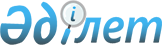 О бюджете сельских округов и поселков на 2018-2020 годы
					
			С истёкшим сроком
			
			
		
					Решение Созакского районного маслихата Южно-Казахстанской области от 26 декабря 2017 года № 140. Зарегистрировано Департаментом юстиции Южно-Казахстанской области 8 января 2018 года № 4370. Прекращено действие в связи с истечением срока
      В соответствии с пунктом 2 статьи 9-1, пунктом 2 статьи 75 Бюджетного Кодекса Республики Казахстан от 4 декабря 2008 года, подпунктом 1) пункта 1 статьи 6 Законом Республики Казахстан от 23 января 2001 года "О местном государственном управлении и самоуправлении в Республике Казахстан" и решением Созакского районного маслихата от 22 декабря 2017 года № 131 "О районном бюджете на 2018-2020 годы" зарегистрированного в Реестре государственной регистрации нормативных правовых актов за № 4353 Созакский районный маслихат РЕШИЛ:
      1. Утвердить бюджет сельского округа Шолаккорган на 2018-2020 годы согласно приложению 1 соответственно, в том числе на 2018 год в следующих объемах:
      1) доходы – 376 172 тысяч тенге:
      налоговые поступления – 52 394 тысяч тенге;
      неналоговые поступления – 4 581 тысяч тенге;
      поступления от продажи основного капитала – 0;
      поступления трансфертов – 319 197 тысяч тенге;
      2) затраты – 376 172 тысяч тенге;
      3) чистое бюджетное кредитование – 0:
      бюджетные кредиты – 0;
      погашение бюджетных кредитов – 0;
      4) сальдо по операциям с финансовыми активами – 0:
      приобретение финансовых активов – 0;
      поступления от продажи финансовых активов государства – 0;
      5) дефицит (профицит) бюджета – 0;
      6) финансирование дефицита (использование профицита) бюджета –0:
      поступление займов – 0;
      погашение займов – 0;
      используемые остатки бюджетных средств – 0.
      Сноска. Пункт 1 – в редакции решения Созакского районного маслихата Туркестанской области от 07.12.2018 № 203 (вводится в действие с 01.01.2018).


      2. Предусмотреть на 2018 год размер субвенций, передаваемых из районного бюджета в бюджет сельского округа в сумме 267 122 тысяч тенге.
      3. Утвердить бюджет сельского округа Жартытобе на 2018-2020 годы согласно приложению 2 соответственно, в том числе на 2018 год в следующих объемах:
      1) доходы – 102 522 тысяч тенге:
      налоговые поступления – 3 208 тысяч тенге;
      неналоговые поступления – 1 853 тысяч тенге;
      поступления от продажи основного капитала – 0;
      поступления трансфертов – 97 461 тысяч тенге;
      2) затраты – 102 522 тысяч тенге;
      3) чистое бюджетное кредитование – 0:
      бюджетные кредиты – 0;
      погашение бюджетных кредитов – 0;
      4) сальдо по операциям с финансовыми активами – 0:
      приобретение финансовых активов – 0;
      поступление от продажи финансовых активов государства – 0;
      5) дефицит (профицит) бюджета – 0;
      6) финансирование дефицита (использование профицита) бюджета –0:
      поступление займов – 0;
      погашение займов – 0;
      используемые остатки бюджетных средств – 0.
      Сноска. Пункт 3 – в редакции решения Созакского районного маслихата Туркестанской области от 07.12.2018 № 203 (вводится в действие с 01.01.2018).


      4. Предусмотреть на 2018 год размер субвенций, передаваемых из районного бюджета в бюджет сельского округа в сумме 70 051 тысяч тенге.
      5. Утвердить бюджет сельского округа Кумкент на 2018-2020 годы согласно приложению 3 соответственно, в том числе на 2018 год в следующих объемах:
      1) доходы – 97 006 тысяч тенге:
      налоговые поступления –3 322 тысяч тенге;
      неналоговые поступления – 690 тысяч тенге;
      поступления от продажи основного капитала – 0;
      поступления трансфертов – 92 994 тысяч тенге;
      2) затраты – 97 006 тысяч тенге;
      3) чистое бюджетное кредитование – 0:
      бюджетные кредиты – 0;
      погашение бюджетных кредитов – 0;
      4) сальдо по операциям с финансовыми активами – 0:
      приобретение финансовых активов – 0;
      поступление от продажи финансовых активов государства – 0;
      5) дефицит (профицит) бюджета – 0;
      6) финансирование дефицита (использование профицита) бюджета –0:
      поступление займов – 0;
      погашение займов – 0;
      используемые остатки бюджетных средств – 0.
      Сноска. Пункт 5 – в редакции решения Созакского районного маслихата Туркестанской области от 07.12.2018 № 203 (вводится в действие с 01.01.2018).


      6. Предусмотреть на 2018 год размер субвенций, передаваемых из районного бюджета в бюджет сельского округа в сумме 78 859 тысяч тенге.
      7. Утвердить бюджет сельского округа Созак на 2018-2020 годы согласно приложению 4 соответственно, в том числе на 2018 год в следующих объемах:
      1) доходы – 140 692 тысяч тенге:
      налоговые поступления –18 742 тысяч тенге;
      неналоговые поступления – 6 147 тысяч тенге;
      поступления от продажи основного капитала – 0;
      поступления трансфертов – 115 803 тысяч тенге;
      2) затраты – 140 692 тысяч тенге;
      3) чистое бюджетное кредитование – 0:
      бюджетные кредиты – 0;
      погашение бюджетных кредитов – 0;
      4) сальдо по операциям с финансовыми активами – 0:
      приобретение финансовых активов – 0;
      поступление от продажи финансовых активов государства – 0;
      5) дефицит (профицит) бюджета – 0;
      6) финансирование дефицита (использование профицита) бюджета –0:
      поступление займов – 0;
      погашение займов – 0;
      используемые остатки бюджетных средств – 0.
      Сноска. Пункт 7 – в редакции решения Созакского районного маслихата Туркестанской области от 07.12.2018 № 203 (вводится в действие с 01.01.2018).


      8. Предусмотреть на 2018 год размер субвенций, передаваемых из районного бюджета в бюджет сельского округа в сумме 115 803 тысяч тенге.
      9. Утвердить бюджет сельского округа Каратау на 2018-2020 годы согласно приложению 5 соответственно, в том числе на 2018 год в следующих объемах:
      1) доходы – 63 865 тысяч тенге:
      налоговые поступления –10 852 тысяч тенге;
      неналоговые поступления – 48 тысяч тенге;
      поступления от продажи основного капитала – 0;
      поступления трансфертов – 52 965 тысяч тенге;
      2) затраты – 63 865 тысяч тенге;
      3) чистое бюджетное кредитование – 0:
      бюджетные кредиты – 0;
      погашение бюджетных кредитов – 0;
      4) сальдо по операциям с финансовыми активами – 0:
      приобретение финансовых активов – 0;
      поступление от продажи финансовых активов государства – 0;
      5) дефицит (профицит) бюджета – 0;
      6) финансирование дефицита (использование профицита) бюджета – 0:
      поступление займов – 0;
      погашение займов – 0;
      используемые остатки бюджетных средств – 0.
      Сноска. Пункт 9 – в редакции решения Созакского районного маслихата Туркестанской области от 07.12.2018 № 203 (вводится в действие с 01.01.2018).


      10. Предусмотреть на 2018 год размер субвенций, передаваемых из районного бюджета в бюджет сельского округа в сумме 52 791 тысяч тенге.
      11. Утвердить бюджет сельского округа Каракур на 2018-2020 годы согласно приложению 6 соответственно, в том числе на 2018 год в следующих объемах:
      1) доходы – 86 981 тысяч тенге:
      налоговые поступления – 4 579 тысяч тенге;
      неналоговые поступления – 10 743 тысяч тенге;
      поступления от продажи основного капитала – 0;
      поступления трансфертов – 71 659 тысяч тенге;
      2) затраты – 86 981 тысяч тенге;
      3) чистое бюджетное кредитование – 0:
      бюджетные кредиты – 0;
      погашение бюджетных кредитов – 0;
      4) сальдо по операциям с финансовыми активами – 0:
      приобретение финансовых активов – 0;
      поступление от продажи финансовых активов государства – 0;
      5) дефицит (профицит) бюджета – 0;
      6) финансирование дефицита (использование профицита) бюджета –0:
      поступление займов – 0;
      погашение займов – 0;
      используемые остатки бюджетных средств – 0.
      Сноска. Пункт 11 – в редакции решения Созакского районного маслихата Туркестанской области от 07.12.2018 № 203 (вводится в действие с 01.01.2018).


      12. Предусмотреть на 2018 год размер субвенций, передаваемых из районного бюджета в бюджет сельского округа в сумме 53 942 тысяч тенге.
      13. Утвердить бюджет сельского округа Сызган на 2018-2020 годы согласно приложению 7 соответственно, в том числе на 2018 год в следующих объемах:
      1) доходы – 54 397 тысяч тенге:
      налоговые поступления – 4 085 тысяч тенге;
      неналоговые поступления – 205 тысяч тенге;
      поступления от продажи основного капитала – 0;
      поступления трансфертов – 50 107 тысяч тенге;
      2) затраты – 54 397 тысяч тенге;
      3) чистое бюджетное кредитование – 0:
      бюджетные кредиты – 0;
      погашение бюджетных кредитов – 0;
      4) сальдо по операциям с финансовыми активами – 0:
      приобретение финансовых активов – 0;
      поступление от продажи финансовых активов государства – 0;
      5) дефицит (профицит) бюджета – 0;
      6) финансирование дефицита (использование профицита) бюджета – 0:
      поступление займов – 0;
      погашение займов – 0;
      используемые остатки бюджетных средств – 0.
      Сноска. Пункт 13 – в редакции решения Созакского районного маслихата Туркестанской области от 07.12.2018 № 203 (вводится в действие с 01.01.2018).


      14. Предусмотреть на 2018 год размер субвенций, передаваемых из районного бюджета в бюджет сельского округа в сумме 49 367 тысяч тенге.
      15. Утвердить бюджет сельского округа Жуантобе на 2018-2020 годы согласно приложению 8 соответственно, в том числе на 2018 год в следующих объемах:
      1) доходы – 62 186 тысяч тенге:
      налоговые поступления – 3 908 тысяч тенге;
      неналоговые поступления – 93 тысяч тенге;
      поступления от продажи основного капитала – 0;
      поступления трансфертов – 58 185 тысяч тенге;
      2) затраты – 62 186 тысяч тенге;
      3) чистое бюджетное кредитование – 0:
      бюджетные кредиты – 0;
      погашение бюджетных кредитов – 0;
      4) сальдо по операциям с финансовыми активами – 0:
      приобретение финансовых активов – 0;
      поступление от продажи финансовых активов государства – 0;
      5) дефицит (профицит) бюджета – 0;
      6) финансирование дефицита (использование профицита) бюджета – 0:
      поступление займов – 0;
      погашение займов – 0;
      используемые остатки бюджетных средств – 0.
      Сноска. Пункт 15 – в редакции решения Созакского районного маслихата Туркестанской области от 07.12.2018 № 203 (вводится в действие с 01.01.2018).


      16. Предусмотреть на 2018 год размер субвенций, передаваемых из районного бюджета в бюджет сельского округа в сумме 50 132 тысяч тенге.
      17. Утвердить бюджет поселка Таукент на 2018-2020 годы согласно приложению 9 соответственно, в том числе на 2018 год в следующих объемах:
      1) доходы – 278 124 тысяч тенге:
      налоговые поступления – 34 280 тысяч тенге;
      неналоговые поступления – 2 486 тысяч тенге;
      поступления от продажи основного капитала – 0;
      поступления трансфертов – 241 358 тысяч тенге;
      2) затраты – 278 124 тысяч тенге;
      3) чистое бюджетное кредитование – 0:
      бюджетные кредиты – 0;
      погашение бюджетных кредитов – 0;
      4) сальдо по операциям с финансовыми активами – 0:
      приобретение финансовых активов – 0;
      поступление от продажи финансовых активов государства – 0;
      5) дефицит (профицит) бюджета – 0;
      6) финансирование дефицита (использование профицита) бюджета – 0:
      поступление займов – 0;
      погашение займов – 0;
      используемые остатки бюджетных средств – 0.
      Сноска. Пункт 17 – в редакции решения Созакского районного маслихата Туркестанской области от 07.12.2018 № 203 (вводится в действие с 01.01.2018).


      18. Предусмотреть на 2018 год размер субвенций, передаваемых из районного бюджета в бюджет поселка в сумме 227 986 тысяч тенге.
      19. Утвердить бюджет поселка Кыземшек на 2018-2020 годы согласно приложению 10 соответственно, в том числе на 2018 год в следующих объемах:
      1) доходы – 190 204 тысяч тенге:
      налоговые поступления – 28 694 тысяч тенге;
      неналоговые поступления – 4 399 тысяч тенге;
      поступления от продажи основного капитала – 0;
      поступления трансфертов – 157 111 тысяч тенге;
      2) затраты – 190 204 тысяч тенге;
      3) чистое бюджетное кредитование – 0:
      бюджетные кредиты – 0;
      погашение бюджетных кредитов – 0;
      4) сальдо по операциям с финансовыми активами – 0:
      приобретение финансовых активов – 0;
      поступление от продажи финансовых активов государства – 0;
      5) дефицит (профицит) бюджета – 0;
      6) финансирование дефицита (использование профицита) бюджета – 0:
      поступление займов – 0;
      погашение займов – 0;
      используемые остатки бюджетных средств – 0.
      Сноска. Пункт 19 – в редакции решения Созакского районного маслихата Туркестанской области от 07.12.2018 № 203 (вводится в действие с 01.01.2018).


      20. Предусмотреть на 2018 год размер субвенций, передаваемых из районного бюджета в бюджет сельского округа в сумме 150 008 тысяч тенге.
      21. В соответствии с пунктом 9 статьи 139 Трудового кодекса Республики Казахстан от 23 ноября 2015 года установить на 2018 год повышенные на двадцать пять процентов должностные оклады и тарифные ставки специалистам в области социального обеспечения, образования, культуры, спорта и ветеринарии, являющимся гражданскими служащими и работающим в сельской местности в организациях, финансируемых из районного бюджета, по сравнению с окладами и ставками гражданских служащих, занимающихся этими видами деятельности в городских условиях.
      22. Государственному учреждению "Аппарат Созакского районного маслихата" в установленном законодательством Республики Казахстан порядке обеспечить:
      1) государственную регистрацию настоящего решения в территориальном органе юстиции;
      2) в течение десяти календарных дней со дня государственной регистрации настоящего решения маслихата направление его копии в бумажном и электронном виде на казахском и русском языках в Республиканское государственное предприятие на праве хозяйственного ведения "Республиканский центр правовой информации" для официального опубликования и включения в Эталонный контрольный банк нормативных правовых актов Республики Казахстан;
      3) в течение десяти календарных дней после государственной регистрации настоящего решения направление его копии на офиациальное опубликование в периодические печатные издания, распространяемых на территории Созакского района;
      4) размещение настоящего решения на интернет-ресурсе Созакского районного маслихата после его официального опубликования.
      23. Настоящее решение вводится в действие с 1 января 2018 года. Бюджет сельского округа Шолаккорган на 2018 год
      Сноска. Приложение 1 – в редакции решения Созакского районного маслихата Туркестанской области от 07.12.2018 № 203 (вводится в действие с 01.01.2018). Бюджет сельского округа Шолаккорган на 2019 год Бюджет сельского округа Шолаккорган на 2020 год Бюджет сельского округа Жартытобе на 2018 год
      Сноска. Приложение 4 – в редакции решения Созакского районного маслихата Туркестанской области от 07.12.2018 № 203 (вводится в действие с 01.01.2018). Бюджет сельского округа Жартытобе на 2019 год Бюджет сельского округа Жартытобе на 2020 год Бюджет сельского округа Кумкент на 2018 год
      Сноска. Приложение 7 – в редакции решения Созакского районного маслихата Туркестанской области от 07.12.2018 № 203 (вводится в действие с 01.01.2018). Бюджет сельского округа Кумкент на 2019 год Бюджет сельского округа Кумкент на 2020 год Бюджет сельского округа Созак на 2018 год
      Сноска. Приложение 10 – в редакции решения Созакского районного маслихата Туркестанской области от 07.12.2018 № 203 (вводится в действие с 01.01.2018). Бюджет сельского округа Созак на 2019 год Бюджет сельского округа Созак на 2020 год Бюджет сельского округа Каратау на 2018 год
      Сноска. Приложение 13 – в редакции решения Созакского районного маслихата Туркестанской области от 07.12.2018 № 203 (вводится в действие с 01.01.2018). Бюджет сельского округа Каратау на 2019 год Бюджет сельского округа Каратау на 2020 год Бюджет сельского округа Каракур на 2018 год
      Сноска. Приложение 16 – в редакции решения Созакского районного маслихата Туркестанской области от 07.12.2018 № 203 (вводится в действие с 01.01.2018). Бюджет сельского округа Каракур на 2019 год Бюджет сельского округа Каракур на 2020 год Бюджет сельского округа Сызган на 2018 год
      Сноска. Приложение 19 – в редакции решения Созакского районного маслихата Туркестанской области от 07.12.2018 № 203 (вводится в действие с 01.01.2018). Бюджет сельского округа Сызган на 2019 год Бюджет сельского округа Сызган на 2020 год Бюджет сельского округа Жуантобе на 2018 год
      Сноска. Приложение 22 – в редакции решения Созакского районного маслихата Туркестанской области от 07.12.2018 № 203 (вводится в действие с 01.01.2018). Бюджет сельского округа Жуантобе на 2019 год Бюджет сельского округа Жуантобе на 2020 год Бюджет поселка Таукент на 2018 год
      Сноска. Приложение 25 – в редакции решения Созакского районного маслихата Туркестанской области от 07.12.2018 № 203 (вводится в действие с 01.01.2018). Бюджет поселка Таукент на 2019 год Бюджет поселка Таукент на 2020 год Бюджет поселка Кыземшек на 2018 год
      Сноска. Приложение 28 – в редакции решения Созакского районного маслихата Туркестанской области от 07.12.2018 № 203 (вводится в действие с 01.01.2018). Бюджет поселка Кыземшек на 2019 год Бюджет поселка Кыземшек на 2020 год
					© 2012. РГП на ПХВ «Институт законодательства и правовой информации Республики Казахстан» Министерства юстиции Республики Казахстан
				
      Председатель сессии

      районного маслихата

І. Омарбеков

      Секретарь районного маслихата

Б. Байғараев
Приложение 1 к решению
Созакского районного
маслихата от 26 декабря
2017 года № 140
Категория
Класс
Подкласс
Атауы
Категория
Класс
Подкласс
Атауы
Категория
Класс
Подкласс
Атауы
Категория
Класс
Подкласс
Атауы
Категория
Класс
Подкласс
Атауы
Сумма, тысяч тенге
1. Доходы
1. Доходы
373172
1
Налоговые поступления
Налоговые поступления
52394
01
Подоходный налог
Подоходный налог
19704
2
Индивидуальный подоходный налог
Индивидуальный подоходный налог
19704
04
Hалоги на собственность
Hалоги на собственность
32690
1
Hалоги на имущество
Hалоги на имущество
330
3
Земельный налог
Земельный налог
1625
4
Hалог на транспортные средства
Hалог на транспортные средства
30735
2
Неналоговые поступления
Неналоговые поступления
4581
01
Доходы от государственной собственности
Доходы от государственной собственности
2424
5
Доходы от аренды имущества, находящегося в государственной собственности
Доходы от аренды имущества, находящегося в государственной собственности
2424
04
Штрафы, пени, санкции, взыскания, налагаемые государственными учреждениями, финансируемыми из государственного бюджета, а также содержащимися и финансируемыми из бюджета (сметы расходов) Национального Банка Республики Казахстан
Штрафы, пени, санкции, взыскания, налагаемые государственными учреждениями, финансируемыми из государственного бюджета, а также содержащимися и финансируемыми из бюджета (сметы расходов) Национального Банка Республики Казахстан
130
1
Штрафы, пени, санкции, взыскания, налагаемые государственными учреждениями, финансируемыми из государственного бюджета, а также содержащимися и финансируемыми из бюджета (сметы расходов) Национального Банка Республики Казахстан, за исключением поступлений от организаций нефтяного сектора
Штрафы, пени, санкции, взыскания, налагаемые государственными учреждениями, финансируемыми из государственного бюджета, а также содержащимися и финансируемыми из бюджета (сметы расходов) Национального Банка Республики Казахстан, за исключением поступлений от организаций нефтяного сектора
130
06
Прочие неналоговые поступления
Прочие неналоговые поступления
2027
1
Прочие неналоговые поступления
Прочие неналоговые поступления
2027
3
Поступления от продажи основного капитала
Поступления от продажи основного капитала
0
4
Поступления трансфертов
Поступления трансфертов
319197
02
Трансферты из вышестоящих органов государственного управления
Трансферты из вышестоящих органов государственного управления
319197
3
Трансферты из районного (города областного значения) бюджета
Трансферты из районного (города областного значения) бюджета
319197
Функциональная группа
Функциональная подгруппа
Администратор бюджетных программ
Программа
Наименование
Функциональная группа
Функциональная подгруппа
Администратор бюджетных программ
Программа
Наименование
Функциональная группа
Функциональная подгруппа
Администратор бюджетных программ
Программа
Наименование
Функциональная группа
Функциональная подгруппа
Администратор бюджетных программ
Программа
Наименование
Функциональная группа
Функциональная подгруппа
Администратор бюджетных программ
Программа
Наименование
Сумма, тысяч тенге
1
1
1
2
3
2. Затраты
376172
01
Государственные услуги общего характера
51409
1
Представительные, исполнительные и другие органы, выполняющие общие функции государственного управления
51409
124
Аппарат акима города районного значения, села, поселка, сельского округа
51409
001
Услуги по обеспечению деятельности акима города районного значения, села, поселка, сельского округа
49726
022
Капитальные расходы государственного органа
1683
04
Образование
259456
1
Дошкольное воспитание и обучение
259456
124
Аппарат акима города районного значения, села, поселка, сельского округа
259456
004
Дошкольное воспитание и обучение и организация медицинского обслуживания в организациях дошкольного воспитания и обучения
259456
07
Жилищно-коммунальное хозяйство
63885
3
Благоустройство населенных пунктов
63885
124
Аппарат акима города районного значения, села, поселка, сельского округа
63885
008
Освещение улиц в населенных пунктах
10354
009
Обеспечение санитарии населенных пунктов
30000
011
Благоустройство и озеленение населенных пунктов
23531
08
Культура, спорт, туризм и информационное пространство
1422
2
Спорт
1422
124
Аппарат акима города районного значения, села, поселка, сельского округа
1422
028
Проведение физкультурно-оздоровительных и спортивных мероприятий на местном уровне
1422
3. Чистое бюджетное кредитование
0
Бюджетные кредиты
0
Категория
Класс
Подкласс
Специфика Наименование
Категория
Класс
Подкласс
Специфика Наименование
Категория
Класс
Подкласс
Специфика Наименование
Категория
Класс
Подкласс
Специфика Наименование
Категория
Класс
Подкласс
Специфика Наименование
Сумма, тысяч тенге
1
1
1
2
3
Погашение бюджетных кредитов
0
5
Погашение бюджетных кредитов
0
01
Погашение бюджетных кредитов
0
1
Погашение бюджетных кредитов, выданных из государственного бюджета
0
4. Сальдо по операциям с финансовыми активами
0
Категория
Класс
Подкласс
Специфика Наименование
Категория
Класс
Подкласс
Специфика Наименование
Категория
Класс
Подкласс
Специфика Наименование
Категория
Класс
Подкласс
Специфика Наименование
Категория
Класс
Подкласс
Специфика Наименование
Сумма, тысяч тенге
1
1
1
2
3
Приобретение финансовых активов
0
Поступления от продажи финансовых активов государства
0
01
5. Дефицит (профицит) бюджета
0
1
6. Финансирование дефицита (использование профицита) бюджета
0
Поступления займов
0
7
Поступления займов
0
Функциональная группа
Функциональная подгруппа
Администратор бюджетных программ
Программа Наименование
Функциональная группа
Функциональная подгруппа
Администратор бюджетных программ
Программа Наименование
Функциональная группа
Функциональная подгруппа
Администратор бюджетных программ
Программа Наименование
Функциональная группа
Функциональная подгруппа
Администратор бюджетных программ
Программа Наименование
Функциональная группа
Функциональная подгруппа
Администратор бюджетных программ
Программа Наименование
Сумма, тысяч тенге
1
1
1
2
3
Погашение займов
0
16
Погашение займов
0
16
1
Погашение займов
0
Категория
Класс
Подкласс
Специфика Наименование
Категория
Класс
Подкласс
Специфика Наименование
Категория
Класс
Подкласс
Специфика Наименование
Категория
Класс
Подкласс
Специфика Наименование
Категория
Класс
Подкласс
Специфика Наименование
Сумма, тысяч тенге
1
1
1
2
3
Используемые остатки бюджетных средств
0
8
Используемые остатки бюджетных средств
0
01
Остатки бюджетных средств
0
1
Свободные остатки бюджетных средств
0
01
Свободные остатки бюджетных средств
0Приложение 2 к решению
Созакского районного
маслихата от 26 декабря
2017 года № 140
Категория
Категория
Категория
Сумма, тыс. тенге
Класс
Класс
Сумма, тыс. тенге
Подкласс
Подкласс
Сумма, тыс. тенге
Наименование
Наименование
Сумма, тыс. тенге
1. Доходы
358450
1
Налоговые поступления
71104
01
Подоходный налог
29684
2
Индивидуальный подоходный налог
29684
04
Hалоги на собственность
41420
1
Hалоги на имущество
555
3
Земельный налог
4606
4
Hалог на транспортные средства
36258
2
Неналоговые поступления
4197
01
Доходы от государственной собственности
3349
5
Доходы от аренды имущества, находящегося в государственной собственности
3349
04
Штрафы, пени, санкции, взыскания, налагаемые государственными учреждениями, финансируемыми из государственного бюджета, а также содержащимися и финансируемыми из бюджета (сметы расходов) Национального Банка Республики Казахстан
254
1
Штрафы, пени, санкции, взыскания, налагаемые государственными учреждениями, финансируемыми из государственного бюджета, а также содержащимися и финансируемыми из бюджета (сметы расходов) Национального Банка Республики Казахстан, за исключением поступлений от организаций нефтяного сектора
254
06
Прочие неналоговые поступления
594
1
Прочие неналоговые поступления
594
4
Поступления трансфертов
283149
02
Трансферты из вышестоящих органов государственного управления
283149
3
Трансферты из районного (города областного значения) бюджета
283149
Функциональная группа
Функциональная группа
Функциональная группа
Функциональная группа
Функциональная группа
Сумма, тыс. тенге
Функциональная подгруппа
Функциональная подгруппа
Функциональная подгруппа
Функциональная подгруппа
Сумма, тыс. тенге
Администратор бюджетных программ
Администратор бюджетных программ
Администратор бюджетных программ
Сумма, тыс. тенге
Программа
Программа
Сумма, тыс. тенге
Наименование
Сумма, тыс. тенге
1
1
1
1
2
3
2. Расходы
358450
01
Государственные услуги общего характера
48873
1
Представительные, исполнительные и другие органы, выполняющие общие функции государственного управления
48873
124
Аппарат акима города районного значения, села, поселка, сельского округа
48873
001
Услуги по обеспечению деятельности акима города районного значения, села, поселка, сельского округа
48873
04
Образование
249686
1
Дошкольное воспитание и обучение
249686
124
Аппарат акима города районного значения, села, поселка, сельского округа
249686
004
Дошкольное воспитание и обучение и организация медицинского обслуживания в организациях дошкольного воспитания и обучения
249686
07
Жилищно-коммунальное хозяйство
59360
3
Благоустройство населенных пунктов
59360
124
Аппарат акима города районного значения, села, поселка, сельского округа
59360
008
Освещение улиц в населенных пунктах
16960
009
Обеспечение санитарии населенных пунктов
21200
011
Благоустройство и озеленение населенных пунктов
21200
08
Культура, спорт, туризм и информационное пространство
530
2
Спорт
530
124
Аппарат акима города районного значения, села, поселка, сельского округа
530
028
Проведение физкультурно-оздоровительных и спортивных мероприятий на местном уровне
530
3. Чистое бюджетное кредитование
0
Бюджетные кредиты
0
Категория 
Категория 
Категория 
Сумма, тыс. тенге
Класс
Класс
Класс
Класс
Сумма, тыс. тенге
Подкласс
Подкласс
Подкласс
Сумма, тыс. тенге
Специфика
Наименование
Сумма, тыс. тенге
1
1
1
1
2
3 
Погашение бюджетных кредитов
0 
5
Погашение бюджетных кредитов
0 
01
Погашение бюджетных кредитов
0 
1
Погашение бюджетных кредитов, выданных из государственного бюджета
0 
0 
Категория 
Категория 
Категория 
Сумма, тыс. тенге
Класс
Класс
Класс
Класс
Сумма, тыс. тенге
Подкласс
Подкласс
Подкласс
Сумма, тыс. тенге
Специфика
Наименование
Сумма, тыс. тенге
1
1
1
1
2
3 
Приобретение финансовых активов
0 
Поступления от продажи финансовых активов государства
0 
5. Дефицит (профицит) бюджета
0 
6. Финансирование дефицита (использование профицита) бюджета
0 
Поступления займов
0 
7
Поступления займов
0 
Функциональная группа
Функциональная группа
Функциональная группа
Функциональная группа
Функциональная группа
Сумма, тыс. тенге
Функциональная подгруппа
Функциональная подгруппа
Функциональная подгруппа
Функциональная подгруппа
Сумма, тыс. тенге
Администратор бюджетных программ
Администратор бюджетных программ
Администратор бюджетных программ
Сумма, тыс. тенге
Программа Наименование
Программа Наименование
Сумма, тыс. тенге
1
1
1
1
2
3 
Погашение займов
0 
16
Погашение займов
0 
16
1
Погашение займов
0 
Категория 
Категория 
Категория 
Сумма, тыс. тенге
Класс
Класс
Класс
Класс
Сумма, тыс. тенге
Подкласс
Подкласс
Подкласс
Сумма, тыс. тенге
Специфика
Наименование
Сумма, тыс. тенге
1
1
1
1
2
3 
Используемые остатки бюджетных средств
0 
8
Используемые остатки бюджетных средств
0 
01
Остатки бюджетных средств
0 
1
Свободные остатки бюджетных средств
0 
01
Свободные остатки бюджетных средств
0 Приложение 3 к решению
Созакского районного
маслихата от 26 декабря
2017 года № 140
Категория
Категория
Категория
Сумма, тыс. тенге
Класс
Класс
Сумма, тыс. тенге
Подкласс
Подкласс
Сумма, тыс. тенге
Наименование
Наименование
Сумма, тыс. тенге
1. Доходы
379957
1
Налоговые поступления
75370
01
Подоходный налог
31465
2
Индивидуальный подоходный налог
31465
04
Hалоги на собственность
43905
1
Hалоги на имущество
589
3
Земельный налог
4882
4
Hалог на транспортные средства
38434
2
Неналоговые поступления
4448
01
Доходы от государственной собственности
3549
5
Доходы от аренды имущества, находящегося в государственной собственности
3549
04
Штрафы, пени, санкции, взыскания, налагаемые государственными учреждениями, финансируемыми из государственного бюджета, а также содержащимися и финансируемыми из бюджета (сметы расходов) Национального Банка Республики Казахстан
270
1
Штрафы, пени, санкции, взыскания, налагаемые государственными учреждениями, финансируемыми из государственного бюджета, а также содержащимися и финансируемыми из бюджета (сметы расходов) Национального Банка Республики Казахстан, за исключением поступлений от организаций нефтяного сектора
270
06
Прочие неналоговые поступления
629
1
Прочие неналоговые поступления
629
4
Поступления трансфертов
300138
02
Трансферты из вышестоящих органов государственного управления
300138
3
Трансферты из районного (города областного значения) бюджета
300138
Функциональная группа
Функциональная группа
Функциональная группа
Функциональная группа
Функциональная группа
Сумма, тыс. тенге
Функциональная подгруппа
Функциональная подгруппа
Функциональная подгруппа
Функциональная подгруппа
Сумма, тыс. тенге
Администратор бюджетных программ
Администратор бюджетных программ
Администратор бюджетных программ
Сумма, тыс. тенге
Программа
Программа
Сумма, тыс. тенге
Наименование
Сумма, тыс. тенге
1
1
1
1
2
3
2. Расходы
379957
01
Государственные услуги общего характера
51806
1
Представительные, исполнительные и другие органы, выполняющие общие функции государственного управления
51806
124
Аппарат акима города районного значения, села, поселка, сельского округа
51806
001
Услуги по обеспечению деятельности акима города районного значения, села, поселка, сельского округа
51806
04
Образование
264667
1
Дошкольное воспитание и обучение
264667
124
Аппарат акима города районного значения, села, поселка, сельского округа
264667
004
Дошкольное воспитание и обучение и организация медицинского обслуживания в организациях дошкольного воспитания и обучения
264667
07
Жилищно-коммунальное хозяйство
62922
3
Благоустройство населенных пунктов
62922
124
Аппарат акима города районного значения, села, поселка, сельского округа
62922
008
Освещение улиц в населенных пунктах
17978
009
Обеспечение санитарии населенных пунктов
22472
011
Благоустройство и озеленение населенных пунктов
22472
08
Культура, спорт, туризм и информационное пространство
562
2
Спорт
562
124
Аппарат акима города районного значения, села, поселка, сельского округа
562
028
Проведение физкультурно-оздоровительных и спортивных мероприятий на местном уровне
562
3. Чистое бюджетное кредитование
0
Бюджетные кредиты
0
Категория 
Категория 
Категория 
Сумма, тыс. тенге
Класс
Класс
Класс
Класс
Сумма, тыс. тенге
Подкласс
Подкласс
Подкласс
Сумма, тыс. тенге
Специфика
Наименование
Сумма, тыс. тенге
1
1
1
1
2
3 
Погашение бюджетных кредитов
0 
5
Погашение бюджетных кредитов
0 
01
Погашение бюджетных кредитов
0 
1
Погашение бюджетных кредитов, выданных из государственного бюджета
0 
0 
Категория 
Категория 
Категория 
Сумма, тыс. тенге
Класс
Класс
Класс
Класс
Сумма, тыс. тенге
Подкласс
Подкласс
Подкласс
Сумма, тыс. тенге
Специфика
Наименование
Сумма, тыс. тенге
1
1
1
1
2
3 
Приобретение финансовых активов
0 
Поступления от продажи финансовых активов государства
0 
5. Дефицит (профицит) бюджета
0 
6. Финансирование дефицита (использование профицита) бюджета
0 
Поступления займов
0 
7
Поступления займов
0 
Функциональная группа
Функциональная группа
Функциональная группа
Функциональная группа
Функциональная группа
Сумма, тыс. тенге
Функциональная подгруппа
Функциональная подгруппа
Функциональная подгруппа
Функциональная подгруппа
Сумма, тыс. тенге
Администратор бюджетных программ
Администратор бюджетных программ
Администратор бюджетных программ
Сумма, тыс. тенге
Программа Наименование
Программа Наименование
Сумма, тыс. тенге
1
1
1
1
2
3 
Погашение займов
0 
16
Погашение займов
0 
16
1
Погашение займов
0 
Категория 
Категория 
Категория 
Сумма, тыс. тенге
Класс
Класс
Класс
Класс
Сумма, тыс. тенге
Подкласс
Подкласс
Подкласс
Сумма, тыс. тенге
Специфика
Наименование
Сумма, тыс. тенге
1
1
1
1
2
3 
Используемые остатки бюджетных средств
0 
8
Используемые остатки бюджетных средств
0 
01
Остатки бюджетных средств
0 
1
Свободные остатки бюджетных средств
0 
01
Свободные остатки бюджетных средств
0 Приложение 4 к решению
Созакского районного
маслихата от 26 декабря
2017 года № 140
Категория
Класс
Подкласс
Атауы
Категория
Класс
Подкласс
Атауы
Категория
Класс
Подкласс
Атауы
Категория
Класс
Подкласс
Атауы
Категория
Класс
Подкласс
Атауы
Сумма, тысяч тенге
1. Доходы
1. Доходы
102522
1
Налоговые поступления
Налоговые поступления
3208
01
Подоходный налог
Подоходный налог
477
2
Индивидуальный подоходный налог
Индивидуальный подоходный налог
477
04
Hалоги на собственность
Hалоги на собственность
2731
1
Hалоги на имущество
Hалоги на имущество
70
3
Земельный налог
Земельный налог
234
4
Hалог на транспортные средства
Hалог на транспортные средства
2427
2
Неналоговые поступления
Неналоговые поступления
1853
01
Доходы от государственной собственности
Доходы от государственной собственности
1310
5
Доходы от аренды имущества, находящегося в государственной собственности
Доходы от аренды имущества, находящегося в государственной собственности
1310
04
Штрафы, пени, санкции, взыскания, налагаемые государственными учреждениями, финансируемыми из государственного бюджета, а также содержащимися и финансируемыми из бюджета (сметы расходов) Национального Банка Республики Казахстан
Штрафы, пени, санкции, взыскания, налагаемые государственными учреждениями, финансируемыми из государственного бюджета, а также содержащимися и финансируемыми из бюджета (сметы расходов) Национального Банка Республики Казахстан
120
1
Штрафы, пени, санкции, взыскания, налагаемые государственными учреждениями, финансируемыми из государственного бюджета, а также содержащимися и финансируемыми из бюджета (сметы расходов) Национального Банка Республики Казахстан, за исключением поступлений от организаций нефтяного сектора
Штрафы, пени, санкции, взыскания, налагаемые государственными учреждениями, финансируемыми из государственного бюджета, а также содержащимися и финансируемыми из бюджета (сметы расходов) Национального Банка Республики Казахстан, за исключением поступлений от организаций нефтяного сектора
120
06
Прочие неналоговые поступления
Прочие неналоговые поступления
423
1
Прочие неналоговые поступления
Прочие неналоговые поступления
423
3
Поступления от продажи основного капитала
Поступления от продажи основного капитала
0
4
Поступления трансфертов
Поступления трансфертов
97461
02
Трансферты из вышестоящих органов государственного управления
Трансферты из вышестоящих органов государственного управления
97461
3
Трансферты из районного (города областного значения) бюджета
Трансферты из районного (города областного значения) бюджета
97461
Функциональная группа
Функциональная подгруппа
Администратор бюджетных программ
Программа
Наименование
Функциональная группа
Функциональная подгруппа
Администратор бюджетных программ
Программа
Наименование
Функциональная группа
Функциональная подгруппа
Администратор бюджетных программ
Программа
Наименование
Функциональная группа
Функциональная подгруппа
Администратор бюджетных программ
Программа
Наименование
Функциональная группа
Функциональная подгруппа
Администратор бюджетных программ
Программа
Наименование
Сумма, тысяч тенге 
1
1
1
2
3
2. Затраты
102522
01
Государственные услуги общего характера
33111
1
Представительные, исполнительные и другие органы, выполняющие общие функции государственного управления
33111
124
Аппарат акима города районного значения, села, поселка, сельского округа
33111
001
Услуги по обеспечению деятельности акима города районного значения, села, поселка, сельского округа
29113
002
Капитальные расхода государственного органа
3998
04
Образование
37400
1
Дошкольное воспитание и обучение
37400
124
Аппарат акима города районного значения, села, поселка, сельского округа
37400
004
Дошкольное воспитание и обучение и организация медицинского обслуживания в организациях дошкольного воспитания и обучения
37400
07
Жилищно-коммунальное хозяйство
31416
3
Благоустройство населенных пунктов
31416
124
Аппарат акима города районного значения, села, поселка, сельского округа
31416
008
Освещение улиц в населенных пунктах
609
009
Обеспечение санитарии населенных пунктов
215
011
Благоустройство и озеленение населенных пунктов
30592
08
Культура, спорт, туризм и информационное пространство
595
2
Спорт
595
124
Аппарат акима города районного значения, села, поселка, сельского округа
595
028
Проведение физкультурно-оздоровительных и спортивных мероприятий на местном уровне
595
3. Чистое бюджетное кредитование
0
Бюджетные кредиты
0
Категория
Класс
Подкласс
Специфика Наименование
Категория
Класс
Подкласс
Специфика Наименование
Категория
Класс
Подкласс
Специфика Наименование
Категория
Класс
Подкласс
Специфика Наименование
Категория
Класс
Подкласс
Специфика Наименование
Сумма, тысяч тенге
1
1
1
2
3
Погашение бюджетных кредитов
0
5
Погашение бюджетных кредитов
0
01
Погашение бюджетных кредитов
0
1
Погашение бюджетных кредитов, выданных из государственного бюджета
0
4. Сальдо по операциям с финансовыми активами
0
Категория
Класс
Подкласс
Специфика Наименование
Категория
Класс
Подкласс
Специфика Наименование
Категория
Класс
Подкласс
Специфика Наименование
Категория
Класс
Подкласс
Специфика Наименование
Категория
Класс
Подкласс
Специфика Наименование
Сумма, тысяч тенге
1
1
1
2
3
Приобретение финансовых активов
0
Поступления от продажи финансовых активов государства
0
01
5. Дефицит (профицит) бюджета
0
1
6. Финансирование дефицита (использование профицита) бюджета
0
Поступления займов
0
7
Поступления займов
0
Функциональная группа
Функциональная подгруппа
Администратор бюджетных программ
Программа Наименование
Функциональная группа
Функциональная подгруппа
Администратор бюджетных программ
Программа Наименование
Функциональная группа
Функциональная подгруппа
Администратор бюджетных программ
Программа Наименование
Функциональная группа
Функциональная подгруппа
Администратор бюджетных программ
Программа Наименование
Функциональная группа
Функциональная подгруппа
Администратор бюджетных программ
Программа Наименование
Сумма, тысяч тенге
1
1
1
2
3
Погашение займов
0
16
Погашение займов
0
16
1
Погашение займов
0
Категория
Класс
Подкласс
Специфика Наименование
Категория
Класс
Подкласс
Специфика Наименование
Категория
Класс
Подкласс
Специфика Наименование
Категория
Класс
Подкласс
Специфика Наименование
Категория
Класс
Подкласс
Специфика Наименование
Сумма, тысяч тенге
1
1
1
2
3
Используемые остатки бюджетных средств
0
8
Используемые остатки бюджетных средств
0
01
Остатки бюджетных средств
0
1
Свободные остатки бюджетных средств
0
01
Свободные остатки бюджетных средств
0Приложение 5 к решению
Созакского районного
маслихата от 26 декабря
2017 года № 140
Категория
Категория
Категория
Сумма, тыс. тенге
Класс
Класс
Сумма, тыс. тенге
Подкласс
Подкласс
Сумма, тыс. тенге
Наименование
Наименование
Сумма, тыс. тенге
1. Доходы
79536
1
Налоговые поступления
3830
01
Подоходный налог
278
2
Индивидуальный подоходный налог
278
04
Hалоги на собственность
3552
1
Hалоги на имущество
68
3
Земельный налог
541
4
Hалог на транспортные средства
2944
2
Неналоговые поступления
1452
01
Доходы от государственной собственности
1166
5
Доходы от аренды имущества, находящегося в государственной собственности
1166
04
Штрафы, пени, санкции, взыскания, налагаемые государственными учреждениями, финансируемыми из государственного бюджета, а также содержащимися и финансируемыми из бюджета (сметы расходов) Национального Банка Республики Казахстан
127
1
Штрафы, пени, санкции, взыскания, налагаемые государственными учреждениями, финансируемыми из государственного бюджета, а также содержащимися и финансируемыми из бюджета (сметы расходов) Национального Банка Республики Казахстан, за исключением поступлений от организаций нефтяного сектора
127
06
Прочие неналоговые поступления
159
1
Прочие неналоговые поступления
159
4
Поступления трансфертов
74254
02
Трансферты из вышестоящих органов государственного управления
74254
3
Трансферты из районного (города областного значения) бюджета
74254
Функциональная группа
Функциональная группа
Функциональная группа
Функциональная группа
Функциональная группа
Сомасы, мың теңге
Функциональная подгруппа
Функциональная подгруппа
Функциональная подгруппа
Функциональная подгруппа
Сомасы, мың теңге
Администратор бюджетных программ
Администратор бюджетных программ
Администратор бюджетных программ
Сомасы, мың теңге
Программа
Программа
Сомасы, мың теңге
Наименование
Сомасы, мың теңге
1
1
1
1
2
3
2. Расходы
79536
01
Государственные услуги общего характера
34131
1
Представительные, исполнительные и другие органы, выполняющие общие функции государственного управления
34131
124
Аппарат акима города районного значения, села, поселка, сельского округа
34131
001
Услуги по обеспечению деятельности акима города районного значения, села, поселка, сельского округа
29281
002
Капитальные расхода государственного органа
4850
04
Образование
40635
1
Дошкольное воспитание и обучение
40635
124
Аппарат акима города районного значения, села, поселка, сельского округа
40635
004
Дошкольное воспитание и обучение и организация медицинского обслуживания в организациях дошкольного воспитания и обучения
40635
07
Жилищно-коммунальное хозяйство
4452
3
Благоустройство населенных пунктов
4452
124
Аппарат акима города районного значения, села, поселка, сельского округа
4452
008
Освещение улиц в населенных пунктах
1197
011
Благоустройство и озеленение населенных пунктов
3255
08
Культура, спорт, туризм и информационное пространство
318
2
Спорт
318
124
Аппарат акима города районного значения, села, поселка, сельского округа
318
028
Проведение физкультурно-оздоровительных и спортивных мероприятий на

местном уровне
318
3. Чистое бюджетное кредитование
0
Бюджетные кредиты
0
Категория 
Категория 
Категория 
Сумма, тыс. тенге
Класс
Класс
Класс
Класс
Сумма, тыс. тенге
Подкласс
Подкласс
Подкласс
Сумма, тыс. тенге
Специфика
Наименование
Сумма, тыс. тенге
1
1
1
1
2
3 
Погашение бюджетных кредитов
0 
5
Погашение бюджетных кредитов
0 
01
Погашение бюджетных кредитов
0 
1
Погашение бюджетных кредитов, выданных из государственного бюджета
0 
0 
Категория 
Категория 
Категория 
Сумма, тыс. тенге
Класс
Класс
Класс
Класс
Сумма, тыс. тенге
Подкласс
Подкласс
Подкласс
Сумма, тыс. тенге
Специфика
Наименование
Сумма, тыс. тенге
1
1
1
1
2
3 
Приобретение финансовых активов
0 
Поступления от продажи финансовых активов государства
0 
5. Дефицит (профицит) бюджета
0 
6. Финансирование дефицита (использование профицита) бюджета
0 
Поступления займов
0 
7
Поступления займов
0 
Функциональная группа
Функциональная группа
Функциональная группа
Функциональная группа
Функциональная группа
Сумма, тыс. тенге
Функциональная подгруппа
Функциональная подгруппа
Функциональная подгруппа
Функциональная подгруппа
Сумма, тыс. тенге
Администратор бюджетных программ
Администратор бюджетных программ
Администратор бюджетных программ
Сумма, тыс. тенге
Программа Наименование
Программа Наименование
Сумма, тыс. тенге
1
1
1
1
2
3 
Погашение займов
0 
16
Погашение займов
0 
16
1
Погашение займов
0 
Категория 
Категория 
Категория 
Сумма, тыс. тенге
Класс
Класс
Класс
Класс
Сумма, тыс. тенге
Подкласс
Подкласс
Подкласс
Сумма, тыс. тенге
Специфика
Наименование
Сумма, тыс. тенге
1
1
1
1
2
3 
Используемые остатки бюджетных средств
0 
8
Используемые остатки бюджетных средств
0 
01
Остатки бюджетных средств
0 
1
Свободные остатки бюджетных средств
0 
01
Свободные остатки бюджетных средств
0 Приложение 6 к решению
Созакского районного
маслихата от 26 декабря
2017 года № 140
Категория
Категория
Категория
Сумма, тыс. тенге
Класс
Класс
Сумма, тыс. тенге
Подкласс
Подкласс
Сумма, тыс. тенге
Наименование
Наименование
Сумма, тыс. тенге
1. Доходы
84308
1
Налоговые поступления
4060
01
Подоходный налог
294
2
Индивидуальный подоходный налог
294
04
Hалоги на собственность
3765
1
Hалоги на имущество
72
3
Земельный налог
573
4
Hалог на транспортные средства
3120
2
Неналоговые поступления
1539
01
Доходы от государственной собственности
1236
5
Доходы от аренды имущества, находящегося в государственной собственности
1236
04
Штрафы, пени, санкции, взыскания, налагаемые государственными учреждениями, финансируемыми из государственного бюджета, а также содержащимися и финансируемыми из бюджета (сметы расходов) Национального Банка Республики Казахстан
135
1
Штрафы, пени, санкции, взыскания, налагаемые государственными учреждениями, финансируемыми из государственного бюджета, а также содержащимися и финансируемыми из бюджета (сметы расходов) Национального Банка Республики Казахстан, за исключением поступлений от организаций нефтяного сектора
135
06
Прочие неналоговые поступления
169
1
Прочие неналоговые поступления
169
4
Поступления трансфертов
78709
02
Трансферты из вышестоящих органов государственного управления
78709
3
Трансферты из районного (города областного значения) бюджета
78709
Функциональная группа
Функциональная группа
Функциональная группа
Функциональная группа
Функциональная группа
Сомасы, мың теңге
Функциональная подгруппа
Функциональная подгруппа
Функциональная подгруппа
Функциональная подгруппа
Сомасы, мың теңге
Администратор бюджетных программ
Администратор бюджетных программ
Администратор бюджетных программ
Сомасы, мың теңге
Программа
Программа
Сомасы, мың теңге
Наименование
Сомасы, мың теңге
1
1
1
1
2
3
2. Расходы
84308
01
Государственные услуги общего характера
36179
1
Представительные, исполнительные и другие органы, выполняющие общие функции государственного управления
36179
124
Аппарат акима города районного значения, села, поселка, сельского округа
36179
001
Услуги по обеспечению деятельности акима города районного значения, села, поселка, сельского округа
31038
002
Капитальные расхода государственного органа
5140
04
Образование
43073
1
Дошкольное воспитание и обучение
43073
124
Аппарат акима города районного значения, села, поселка, сельского округа
43073
004
Дошкольное воспитание и обучение и организация медицинского обслуживания в организациях дошкольного воспитания и обучения
43073
07
Жилищно-коммунальное хозяйство
4719
3
Благоустройство населенных пунктов
4719
124
Аппарат акима города районного значения, села, поселка, сельского округа
4719
008
Освещение улиц в населенных пунктах
1269
011
Благоустройство и озеленение населенных пунктов
3451
08
Культура, спорт, туризм и информационное пространство
337
2
Спорт
337
124
Аппарат акима города районного значения, села, поселка, сельского округа
337
028
Проведение физкультурно-оздоровительных и спортивных мероприятий на

местном уровне
337
3. Чистое бюджетное кредитование
0
Бюджетные кредиты
0
Категория 
Категория 
Категория 
Сумма, тыс. тенге
Класс
Класс
Класс
Класс
Сумма, тыс. тенге
Подкласс
Подкласс
Подкласс
Сумма, тыс. тенге
Специфика
Наименование
Сумма, тыс. тенге
1
1
1
1
2
3 
Погашение бюджетных кредитов
0 
5
Погашение бюджетных кредитов
0 
01
Погашение бюджетных кредитов
0 
1
Погашение бюджетных кредитов, выданных из государственного бюджета
0 
0 
Категория 
Категория 
Категория 
Сумма, тыс. тенге
Класс
Класс
Класс
Класс
Сумма, тыс. тенге
Подкласс
Подкласс
Подкласс
Сумма, тыс. тенге
Специфика
Наименование
Сумма, тыс. тенге
1
1
1
1
2
3 
Приобретение финансовых активов
0 
Поступления от продажи финансовых активов государства
0 
5. Дефицит (профицит) бюджета
0 
6. Финансирование дефицита (использование профицита) бюджета
0 
Поступления займов
0 
7
Поступления займов
0 
Функциональная группа
Функциональная группа
Функциональная группа
Функциональная группа
Функциональная группа
Сумма, тыс. тенге
Функциональная подгруппа
Функциональная подгруппа
Функциональная подгруппа
Функциональная подгруппа
Сумма, тыс. тенге
Администратор бюджетных программ
Администратор бюджетных программ
Администратор бюджетных программ
Сумма, тыс. тенге
Программа Наименование
Программа Наименование
Сумма, тыс. тенге
1
1
1
1
2
3 
Погашение займов
0 
16
Погашение займов
0 
16
1
Погашение займов
0 
Категория 
Категория 
Категория 
Сумма, тыс. тенге
Класс
Класс
Класс
Класс
Сумма, тыс. тенге
Подкласс
Подкласс
Подкласс
Сумма, тыс. тенге
Специфика
Наименование
Сумма, тыс. тенге
1
1
1
1
2
3 
Используемые остатки бюджетных средств
0 
8
Используемые остатки бюджетных средств
0 
01
Остатки бюджетных средств
0 
1
Свободные остатки бюджетных средств
0 
01
Свободные остатки бюджетных средств
0 Приложение 7 к решению
Созакского районного
маслихата от 26 декабря
2017 года № 140
Категория
Класс
Подкласс
Атауы
Категория
Класс
Подкласс
Атауы
Категория
Класс
Подкласс
Атауы
Категория
Класс
Подкласс
Атауы
Категория
Класс
Подкласс
Атауы
Сумма, тысяч тенге
1. Доходы
1. Доходы
97006
1
Налоговые поступления
Налоговые поступления
3322
01
Подоходный налог
Подоходный налог
99
2
Индивидуальный подоходный налог
Индивидуальный подоходный налог
99
04
Hалоги на собственность
Hалоги на собственность
3223
1
Hалоги на имущество
Hалоги на имущество
33
3
Земельный налог
Земельный налог
337
4
Hалог на транспортные средства
Hалог на транспортные средства
2853
2
Неналоговые поступления
Неналоговые поступления
690
04
Штрафы, пени, санкции, взыскания, налагаемые государственными учреждениями, финансируемыми из государственного бюджета, а также содержащимися и финансируемыми из бюджета (сметы расходов) Национального Банка Республики Казахстан
Штрафы, пени, санкции, взыскания, налагаемые государственными учреждениями, финансируемыми из государственного бюджета, а также содержащимися и финансируемыми из бюджета (сметы расходов) Национального Банка Республики Казахстан
80
1
Штрафы, пени, санкции, взыскания, налагаемые государственными учреждениями, финансируемыми из государственного бюджета, а также содержащимися и финансируемыми из бюджета (сметы расходов) Национального Банка Республики Казахстан, за исключением поступлений от организаций нефтяного сектора
Штрафы, пени, санкции, взыскания, налагаемые государственными учреждениями, финансируемыми из государственного бюджета, а также содержащимися и финансируемыми из бюджета (сметы расходов) Национального Банка Республики Казахстан, за исключением поступлений от организаций нефтяного сектора
80
06
Прочие неналоговые поступления
Прочие неналоговые поступления
610
1
Прочие неналоговые поступления
Прочие неналоговые поступления
610
3
Поступления от продажи основного капитала
Поступления от продажи основного капитала
0
4
Поступления трансфертов
Поступления трансфертов
92994
02
Трансферты из вышестоящих органов государственного управления
Трансферты из вышестоящих органов государственного управления
92994
3
Трансферты из районного (города областного значения) бюджета
Трансферты из районного (города областного значения) бюджета
92994
Функциональная группа
Функциональная подгруппа
Администратор бюджетных программ
Программа
Наименование
Функциональная группа
Функциональная подгруппа
Администратор бюджетных программ
Программа
Наименование
Функциональная группа
Функциональная подгруппа
Администратор бюджетных программ
Программа
Наименование
Функциональная группа
Функциональная подгруппа
Администратор бюджетных программ
Программа
Наименование
Функциональная группа
Функциональная подгруппа
Администратор бюджетных программ
Программа
Наименование
Сумма, тысяч тенге
1
1
1
2
3
2. Затраты
97006
01
Государственные услуги общего характера
27932
1
Представительные, исполнительные и другие органы, выполняющие общие функции государственного управления
27932
124
Аппарат акима города районного значения, села, поселка, сельского округа
27932
001
Услуги по обеспечению деятельности акима города районного значения, села, поселка, сельского округа
27322
022
Капитальные расхода государственного органа
610
04
Образование
49357
1
Дошкольное воспитание и обучение
49357
124
Аппарат акима города районного значения, села, поселка, сельского округа
49357
004
Дошкольное воспитание и обучение и организация медицинского обслуживания в организациях дошкольного воспитания и обучения
49357
07
Жилищно-коммунальное хозяйство
19477
3
Благоустройство населенных пунктов
19477
124
Аппарат акима города районного значения, села, поселка, сельского округа
19477
008
Освещение улиц в населенных пунктах
8794
009
Обеспечение санитарии населенных пунктов
120
011
Благоустройство и озеленение населенных пунктов
10563
08
Культура, спорт, туризм и информационное пространство
240
2
Спорт
240
124
Аппарат акима города районного значения, села, поселка, сельского округа
240
028
Проведение физкультурно-оздоровительных и спортивных мероприятий на местном уровне
240
3. Чистое бюджетное кредитование
0
Бюджетные кредиты
0
Категория
Класс
Подкласс
Специфика Наименование
Категория
Класс
Подкласс
Специфика Наименование
Категория
Класс
Подкласс
Специфика Наименование
Категория
Класс
Подкласс
Специфика Наименование
Категория
Класс
Подкласс
Специфика Наименование
Сумма, тысяч тенге
1
1
1
2
3
Погашение бюджетных кредитов
0
5
Погашение бюджетных кредитов
0
01
Погашение бюджетных кредитов
0
1
Погашение бюджетных кредитов, выданных из государственного бюджета
0
4. Сальдо по операциям с финансовыми активами
0
Категория
Класс
Подкласс
Специфика Наименование
Категория
Класс
Подкласс
Специфика Наименование
Категория
Класс
Подкласс
Специфика Наименование
Категория
Класс
Подкласс
Специфика Наименование
Категория
Класс
Подкласс
Специфика Наименование
Сумма, тысяч тенге
1
1
1
2
3
Приобретение финансовых активов
0
Поступления от продажи финансовых активов государства
0
01
5. Дефицит (профицит) бюджета
0
1
6. Финансирование дефицита (использование профицита) бюджета
0
Поступления займов
0
7
Поступления займов
0
Функциональная группа
Функциональная подгруппа
Администратор бюджетных программ
Программа Наименование
Функциональная группа
Функциональная подгруппа
Администратор бюджетных программ
Программа Наименование
Функциональная группа
Функциональная подгруппа
Администратор бюджетных программ
Программа Наименование
Функциональная группа
Функциональная подгруппа
Администратор бюджетных программ
Программа Наименование
Функциональная группа
Функциональная подгруппа
Администратор бюджетных программ
Программа Наименование
Сумма, тысяч тенге
1
1
1
2
3
Погашение займов
0
16
Погашение займов
0
16
1
Погашение займов
0
Категория
Класс
Подкласс
Специфика Наименование
Категория
Класс
Подкласс
Специфика Наименование
Категория
Класс
Подкласс
Специфика Наименование
Категория
Класс
Подкласс
Специфика Наименование
Категория
Класс
Подкласс
Специфика Наименование
Сумма, тысяч тенге
1
1
1
2
3
Используемые остатки бюджетных средств
0
8
Используемые остатки бюджетных средств
0
01
Остатки бюджетных средств
0
1
Свободные остатки бюджетных средств
0
01
Свободные остатки бюджетных средств
0Приложение 8 к решению
Созакского районного
маслихата от 26 декабря
2017 года № 140
Категория
Категория
Категория
Сумма, тыс. тенге
Класс
Класс
Сумма, тыс. тенге
Подкласс
Подкласс
Сумма, тыс. тенге
Наименование
Наименование
Сумма, тыс. тенге
1. Доходы
87536
1
Налоговые поступления
3649
01
Подоходный налог
280
2
Индивидуальный подоходный налог
280
04
Hалоги на собственность
3369
1
Hалоги на имущество
48
3
Земельный налог
788
4
Hалог на транспортные средства
2533
2
Неналоговые поступления
297
01
Доходы от государственной собственности
53
5
Доходы от аренды имущества, находящегося в государственной собственности
53
04
Штрафы, пени, санкции, взыскания, налагаемые государственными учреждениями, финансируемыми из государственного бюджета, а также содержащимися и финансируемыми из бюджета (сметы расходов) Национального Банка Республики Казахстан
32
1
Штрафы, пени, санкции, взыскания, налагаемые государственными учреждениями, финансируемыми из государственного бюджета, а также содержащимися и финансируемыми из бюджета (сметы расходов) Национального Банка Республики Казахстан, за исключением поступлений от организаций нефтяного сектора
32
06
Прочие неналоговые поступления
212
1
Прочие неналоговые поступления
212
4
Поступления трансфертов
83591
02
Трансферты из вышестоящих органов государственного управления
83591
3
Трансферты из районного (города областного значения) бюджета
83591
Функциональная группа
Функциональная группа
Функциональная группа
Функциональная группа
Функциональная группа
Сумма, тыс. тенге
Функциональная подгруппа
Функциональная подгруппа
Функциональная подгруппа
Функциональная подгруппа
Сумма, тыс. тенге
Администратор бюджетных программ
Администратор бюджетных программ
Администратор бюджетных программ
Сумма, тыс. тенге
Программа
Программа
Сумма, тыс. тенге
Наименование
Сумма, тыс. тенге
1
1
1
1
2
3
2. Расходы
87536
01
Государственные услуги общего характера
28867
1
Представительные, исполнительные и другие органы, выполняющие общие функции государственного управления
28867
124
Аппарат акима города районного значения, села, поселка, сельского округа
28867
001
Услуги по обеспечению деятельности акима города районного значения, села, поселка, сельского округа
28867
04
Образование
56782
1
Дошкольное воспитание и обучение
56782
124
Аппарат акима города районного значения, села, поселка, сельского округа
56782
004
Дошкольное воспитание и обучение и организация медицинского обслуживания в организациях дошкольного воспитания и обучения
56782
07
Жилищно-коммунальное хозяйство
1632
3
Благоустройство населенных пунктов
1632
124
Аппарат акима города районного значения, села, поселка, сельского округа
1632
008
Освещение улиц в населенных пунктах
1060
009
Обеспечение санитарии населенных пунктов
254
011
Благоустройство и озеленение населенных пунктов
318
08
Культура, спорт, туризм и информационное пространство
254
2
Спорт
254
124
Аппарат акима города районного значения, села, поселка, сельского округа
254
028
Проведение физкультурно-оздоровительных и спортивных мероприятий на местном уровне
254
3. Чистое бюджетное кредитование
0
Бюджетные кредиты
0
Категория 
Категория 
Категория 
Сумма, тыс. тенге
Класс
Класс
Класс
Класс
Сумма, тыс. тенге
Подкласс
Подкласс
Подкласс
Сумма, тыс. тенге
Специфика
Наименование
Сумма, тыс. тенге
1
1
1
1
2
3 
Погашение бюджетных кредитов
0 
5
Погашение бюджетных кредитов
0 
01
Погашение бюджетных кредитов
0 
1
Погашение бюджетных кредитов, выданных из государственного бюджета
0 
0 
Категория 
Категория 
Категория 
Сумма, тыс. тенге
Класс
Класс
Класс
Класс
Сумма, тыс. тенге
Подкласс
Подкласс
Подкласс
Сумма, тыс. тенге
Специфика
Наименование
Сумма, тыс. тенге
1
1
1
1
2
3 
Приобретение финансовых активов
0 
Поступления от продажи финансовых активов государства
0 
5. Дефицит (профицит) бюджета
0 
6. Финансирование дефицита (использование профицита) бюджета
0 
Поступления займов
0 
7
Поступления займов
0 
Функциональная группа
Функциональная группа
Функциональная группа
Функциональная группа
Функциональная группа
Сумма, тыс. тенге
Функциональная подгруппа
Функциональная подгруппа
Функциональная подгруппа
Функциональная подгруппа
Сумма, тыс. тенге
Администратор бюджетных программ
Администратор бюджетных программ
Администратор бюджетных программ
Сумма, тыс. тенге
Программа Наименование
Программа Наименование
Сумма, тыс. тенге
1
1
1
1
2
3 
Погашение займов
0 
16
Погашение займов
0 
16
1
Погашение займов
0 
Категория 
Категория 
Категория 
Сумма, тыс. тенге
Класс
Класс
Класс
Класс
Сумма, тыс. тенге
Подкласс
Подкласс
Подкласс
Сумма, тыс. тенге
Специфика
Наименование
Сумма, тыс. тенге
1
1
1
1
2
3 
Используемые остатки бюджетных средств
0 
8
Используемые остатки бюджетных средств
0 
01
Остатки бюджетных средств
0 
1
Свободные остатки бюджетных средств
0 
01
Свободные остатки бюджетных средств
0 Приложение 9 к решению
Созакского районного
маслихата от 26 декабря
2017 года № 140
Категория
Категория
Категория
Сумма, тыс. тенге
Класс
Класс
Сумма, тыс. тенге
Подкласс
Подкласс
Сумма, тыс. тенге
Наименование
Наименование
Сумма, тыс. тенге
1. Доходы
92788
1
Налоговые поступления
3867
01
Подоходный налог
297
2
Индивидуальный подоходный налог
297
04
Hалоги на собственность
3571
1
Hалоги на имущество
51
3
Земельный налог
835
4
Hалог на транспортные средства
2685
2
Неналоговые поступления
315
01
Доходы от государственной собственности
56
5
Доходы от аренды имущества, находящегося в государственной собственности
56
04
Штрафы, пени, санкции, взыскания, налагаемые государственными учреждениями, финансируемыми из государственного бюджета, а также содержащимися и финансируемыми из бюджета (сметы расходов) Национального Банка Республики Казахстан
34
1
Штрафы, пени, санкции, взыскания, налагаемые государственными учреждениями, финансируемыми из государственного бюджета, а также содержащимися и финансируемыми из бюджета (сметы расходов) Национального Банка Республики Казахстан, за исключением поступлений от организаций нефтяного сектора
34
06
Прочие неналоговые поступления
225
1
Прочие неналоговые поступления
225
4
Поступления трансфертов
88606
02
Трансферты из вышестоящих органов государственного управления
88606
3
Трансферты из районного (города областного значения) бюджета
88606
Функциональная группа
Функциональная группа
Функциональная группа
Функциональная группа
Функциональная группа
Сумма, тыс. тенге
Функциональная подгруппа
Функциональная подгруппа
Функциональная подгруппа
Функциональная подгруппа
Сумма, тыс. тенге
Администратор бюджетных программ
Администратор бюджетных программ
Администратор бюджетных программ
Сумма, тыс. тенге
Программа
Программа
Сумма, тыс. тенге
Наименование
Сумма, тыс. тенге
1
1
1
1
2
3
2. Расходы
92788
01
Государственные услуги общего характера
30599
1
Представительные, исполнительные и другие органы, выполняющие общие функции государственного управления
30599
124
Аппарат акима города районного значения, села, поселка, сельского округа
30599
001
Услуги по обеспечению деятельности акима города районного значения, села, поселка, сельского округа
30599
04
Образование
60189
1
Дошкольное воспитание и обучение
60189
124
Аппарат акима города районного значения, села, поселка, сельского округа
60189
004
Дошкольное воспитание и обучение и организация медицинского обслуживания в организациях дошкольного воспитания и обучения
60189
07
Жилищно-коммунальное хозяйство
1730
3
Благоустройство населенных пунктов
1730
124
Аппарат акима города районного значения, села, поселка, сельского округа
1730
008
Освещение улиц в населенных пунктах
1124
009
Обеспечение санитарии населенных пунктов
270
011
Благоустройство и озеленение населенных пунктов
337
08
Культура, спорт, туризм и информационное пространство
270
2
Спорт
270
124
Аппарат акима города районного значения, села, поселка, сельского округа
270
028
Проведение физкультурно-оздоровительных и спортивных мероприятий на местном уровне
270
3. Чистое бюджетное кредитование
0
Бюджетные кредиты
0
Категория 
Категория 
Категория 
Сумма, тыс. тенге
Класс
Класс
Класс
Класс
Сумма, тыс. тенге
Подкласс
Подкласс
Подкласс
Сумма, тыс. тенге
Специфика
Наименование
Сумма, тыс. тенге
1
1
1
1
2
3 
Погашение бюджетных кредитов
0 
5
Погашение бюджетных кредитов
0 
01
Погашение бюджетных кредитов
0 
1
Погашение бюджетных кредитов, выданных из государственного бюджета
0 
0 
Категория 
Категория 
Категория 
Сумма, тыс. тенге
Класс
Класс
Класс
Класс
Сумма, тыс. тенге
Подкласс
Подкласс
Подкласс
Сумма, тыс. тенге
Специфика
Наименование
Сумма, тыс. тенге
1
1
1
1
2
3 
Приобретение финансовых активов
0 
Поступления от продажи финансовых активов государства
0 
5. Дефицит (профицит) бюджета
0 
6. Финансирование дефицита (использование профицита) бюджета
0 
Поступления займов
0 
7
Поступления займов
0 
Функциональная группа
Функциональная группа
Функциональная группа
Функциональная группа
Функциональная группа
Сумма, тыс. тенге
Функциональная подгруппа
Функциональная подгруппа
Функциональная подгруппа
Функциональная подгруппа
Сумма, тыс. тенге
Администратор бюджетных программ
Администратор бюджетных программ
Администратор бюджетных программ
Сумма, тыс. тенге
Программа Наименование
Программа Наименование
Сумма, тыс. тенге
1
1
1
1
2
3 
Погашение займов
0 
16
Погашение займов
0 
16
1
Погашение займов
0 
Категория 
Категория 
Категория 
Сумма, тыс. тенге
Класс
Класс
Класс
Класс
Сумма, тыс. тенге
Подкласс
Подкласс
Подкласс
Сумма, тыс. тенге
Специфика
Наименование
Сумма, тыс. тенге
1
1
1
1
2
3 
Используемые остатки бюджетных средств
0 
8
Используемые остатки бюджетных средств
0 
01
Остатки бюджетных средств
0 
1
Свободные остатки бюджетных средств
0 
01
Свободные остатки бюджетных средств
0 Приложение 10 к решению
Созакского районного
маслихата от 26 декабря
2017 года № 140
Категория
Класс
Подкласс
Атауы
Категория
Класс
Подкласс
Атауы
Категория
Класс
Подкласс
Атауы
Категория
Класс
Подкласс
Атауы
Категория
Класс
Подкласс
Атауы
Сумма, тысяч тенге
1. Доходы
1. Доходы
140692
1
Налоговые поступления
Налоговые поступления
18742
01
Подоходный налог
Подоходный налог
3244
2
Индивидуальный подоходный налог
Индивидуальный подоходный налог
3244
04
Hалоги на собственность
Hалоги на собственность
15498
1
Hалоги на имущество
Hалоги на имущество
130
3
Земельный налог
Земельный налог
765
4
Hалог на транспортные средства
Hалог на транспортные средства
14603
2
Неналоговые поступления
Неналоговые поступления
6147
01
Доходы от государственной собственности
Доходы от государственной собственности
2664
5
Доходы от аренды имущества, находящегося в государственной собственности
Доходы от аренды имущества, находящегося в государственной собственности
2664
04
Штрафы, пени, санкции, взыскания, налагаемые государственными учреждениями, финансируемыми из государственного бюджета, а также содержащимися и финансируемыми из бюджета (сметы расходов) Национального Банка Республики Казахстан
Штрафы, пени, санкции, взыскания, налагаемые государственными учреждениями, финансируемыми из государственного бюджета, а также содержащимися и финансируемыми из бюджета (сметы расходов) Национального Банка Республики Казахстан
24
1
Штрафы, пени, санкции, взыскания, налагаемые государственными учреждениями, финансируемыми из государственного бюджета, а также содержащимися и финансируемыми из бюджета (сметы расходов) Национального Банка Республики Казахстан, за исключением поступлений от организаций нефтяного сектора
Штрафы, пени, санкции, взыскания, налагаемые государственными учреждениями, финансируемыми из государственного бюджета, а также содержащимися и финансируемыми из бюджета (сметы расходов) Национального Банка Республики Казахстан, за исключением поступлений от организаций нефтяного сектора
24
06
Прочие неналоговые поступления
Прочие неналоговые поступления
3459
1
Прочие неналоговые поступления
Прочие неналоговые поступления
3459
3
Поступления от продажи основного капитала
Поступления от продажи основного капитала
0
4
Поступления трансфертов
Поступления трансфертов
115803
02
Трансферты из вышестоящих органов государственного управления
Трансферты из вышестоящих органов государственного управления
115803
3
Трансферты из районного (города областного значения) бюджета
Трансферты из районного (города областного значения) бюджета
115803
Функциональная группа
Функциональная подгруппа
Администратор бюджетных программ
Программа
Наименование
Функциональная группа
Функциональная подгруппа
Администратор бюджетных программ
Программа
Наименование
Функциональная группа
Функциональная подгруппа
Администратор бюджетных программ
Программа
Наименование
Функциональная группа
Функциональная подгруппа
Администратор бюджетных программ
Программа
Наименование
Функциональная группа
Функциональная подгруппа
Администратор бюджетных программ
Программа
Наименование
Сумма, тысяч тенге
1
1
1
2
3
2. Затраты
140692
01
Государственные услуги общего характера
31480
1
Представительные, исполнительные и другие органы, выполняющие общие функции государственного управления
31480
124
Аппарат акима города районного значения, села, поселка, сельского округа
31480
001
Услуги по обеспечению деятельности акима города районного значения, села, поселка, сельского округа
31272
022
Капитальные расхода государственного органа
208
04
Образование
99215
1
Дошкольное воспитание и обучение
99215
124
Аппарат акима города районного значения, села, поселка, сельского округа
99215
004
Дошкольное воспитание и обучение и организация медицинского обслуживания в организациях дошкольного воспитания и обучения
99215
07
Жилищно-коммунальное хозяйство
6177
3
Благоустройство населенных пунктов
6177
124
Аппарат акима города районного значения, села, поселка, сельского округа
6177
008
Освещение улиц в населенных пунктах
436
009
Обеспечение санитарии населенных пунктов
1038
011
Благоустройство и озеленение населенных пунктов
4703
08
Культура, спорт, туризм и информационное пространство
400
2
Спорт
400
124
Аппарат акима города районного значения, села, поселка, сельского округа
400
028
Проведение физкультурно-оздоровительных и спортивных мероприятий на местном уровне
400
12
Транспорт и коммуникации
3420
1
Автомобильный транспорт
3420
124
Аппарат акима города районного значения, села, поселка, сельского округа
3420
012
Строительство и реконструкция автомобильных дорог в городах районного значения, селах, поселках, сельских округах
0
045
Капитальный и средний ремонт автомобильных дорог в городах районного значения, селах, поселках, сельских округах
3420
3. Чистое бюджетное кредитование
0
Категория
Класс
Подкласс
Специфика Наименование
Категория
Класс
Подкласс
Специфика Наименование
Категория
Класс
Подкласс
Специфика Наименование
Категория
Класс
Подкласс
Специфика Наименование
Категория
Класс
Подкласс
Специфика Наименование
Сумма, тысяч тенге
1
1
1
2
3
Погашение бюджетных кредитов
0
5
Погашение бюджетных кредитов
0
01
Погашение бюджетных кредитов
0
1
Погашение бюджетных кредитов, выданных из государственного бюджета
0
4. Сальдо по операциям с финансовыми активами
0
Категория
Класс
Подкласс
Специфика Наименование
Категория
Класс
Подкласс
Специфика Наименование
Категория
Класс
Подкласс
Специфика Наименование
Категория
Класс
Подкласс
Специфика Наименование
Категория
Класс
Подкласс
Специфика Наименование
Сумма, тысяч тенге
1
1
1
2
3
Приобретение финансовых активов
0
Поступления от продажи финансовых активов государства
0
01
5. Дефицит (профицит) бюджета
0
1
6. Финансирование дефицита (использование профицита) бюджета
0
Поступления займов
0
7
Поступления займов
0
Функциональная группа
Функциональная подгруппа
Администратор бюджетных программ
Программа Наименование
Функциональная группа
Функциональная подгруппа
Администратор бюджетных программ
Программа Наименование
Функциональная группа
Функциональная подгруппа
Администратор бюджетных программ
Программа Наименование
Функциональная группа
Функциональная подгруппа
Администратор бюджетных программ
Программа Наименование
Функциональная группа
Функциональная подгруппа
Администратор бюджетных программ
Программа Наименование
Сумма, тысяч тенге
1
1
1
2
3
Погашение займов
0
16
Погашение займов
0
16
1
Погашение займов
0
Категория
Класс
Подкласс
Специфика Наименование
Категория
Класс
Подкласс
Специфика Наименование
Категория
Класс
Подкласс
Специфика Наименование
Категория
Класс
Подкласс
Специфика Наименование
Категория
Класс
Подкласс
Специфика Наименование
Сумма, тысяч тенге
1
1
1
2
3
Используемые остатки бюджетных средств
0
8
Используемые остатки бюджетных средств
0
01
Остатки бюджетных средств
0
1
Свободные остатки бюджетных средств
0
01
Свободные остатки бюджетных средств
0Приложение 11 к решению
Созакского районного
маслихата от 26 декабря
2017 года № 140
Категория
Категория
Категория
Сумма, тыс. тенге
Класс
Класс
Сумма, тыс. тенге
Подкласс
Подкласс
Сумма, тыс. тенге
Наименование
Наименование
Сумма, тыс. тенге
1. Доходы
146296
1
Налоговые поступления
20783
01
Подоходный налог
4076
2
Индивидуальный подоходный налог
4076
04
Hалоги на собственность
16708
1
Hалоги на имущество
321
3
Земельный налог
1023
4
Hалог на транспортные средства
15364
2
Неналоговые поступления
2761
01
Доходы от государственной собственности
2544
5
Доходы от аренды имущества, находящегося в государственной собственности
2544
04
Штрафы, пени, санкции, взыскания, налагаемые государственными учреждениями, финансируемыми из государственного бюджета, а также содержащимися и финансируемыми из бюджета (сметы расходов) Национального Банка Республики Казахстан
111
1
Штрафы, пени, санкции, взыскания, налагаемые государственными учреждениями, финансируемыми из государственного бюджета, а также содержащимися и финансируемыми из бюджета (сметы расходов) Национального Банка Республики Казахстан, за исключением поступлений от организаций нефтяного сектора
111
06
Прочие неналоговые поступления
106
1
Прочие неналоговые поступления
106
4
Поступления трансфертов
122751
02
Трансферты из вышестоящих органов государственного управления
122751
3
Трансферты из районного (города областного значения) бюджета
122751
Функциональная группа
Функциональная группа
Функциональная группа
Функциональная группа
Функциональная группа
Сумма, тыс. тенге
Функциональная подгруппа
Функциональная подгруппа
Функциональная подгруппа
Функциональная подгруппа
Сумма, тыс. тенге
Администратор бюджетных программ
Администратор бюджетных программ
Администратор бюджетных программ
Сумма, тыс. тенге
Программа
Программа
Сумма, тыс. тенге
Наименование
Сумма, тыс. тенге
1
1
1
1
2
3
2. Расходы
146296
01
Государственные услуги общего характера
32271
1
Представительные, исполнительные и другие органы, выполняющие общие функции государственного управления
32271
124
Аппарат акима города районного значения, села, поселка, сельского округа
32271
001
Услуги по обеспечению деятельности акима города районного значения, села, поселка, сельского округа
32271
04
Образование
105168
1
Дошкольное воспитание и обучение
105168
124
Аппарат акима города районного значения, села, поселка, сельского округа
105168
004
Дошкольное воспитание и обучение и организация медицинского обслуживания в организациях дошкольного воспитания и обучения
105168
07
Жилищно-коммунальное хозяйство
8433
3
Благоустройство населенных пунктов
8433
124
Аппарат акима города районного значения, села, поселка, сельского округа
8433
008
Освещение улиц в населенных пунктах
4935
009
Обеспечение санитарии населенных пунктов
1590
011
Благоустройство и озеленение населенных пунктов
1908
08
Культура, спорт, туризм и информационное пространство
424
2
Спорт
424
124
Аппарат акима города районного значения, села, поселка, сельского округа
424
028
Проведение физкультурно-оздоровительных и спортивных мероприятий на местном уровне
424
3. Чистое бюджетное кредитование
0
Бюджетные кредиты
0
Категория 
Категория 
Категория 
Сумма, тыс. тенге
Класс
Класс
Класс
Класс
Сумма, тыс. тенге
Подкласс
Подкласс
Подкласс
Сумма, тыс. тенге
Специфика
Наименование
Сумма, тыс. тенге
1
1
1
1
2
3 
Погашение бюджетных кредитов
0 
5
Погашение бюджетных кредитов
0 
01
Погашение бюджетных кредитов
0 
1
Погашение бюджетных кредитов, выданных из государственного бюджета
0 
0 
Категория 
Категория 
Категория 
Сумма, тыс. тенге
Класс
Класс
Класс
Класс
Сумма, тыс. тенге
Подкласс
Подкласс
Подкласс
Сумма, тыс. тенге
Специфика
Наименование
Сумма, тыс. тенге
1
1
1
1
2
3 
Приобретение финансовых активов
0 
Поступления от продажи финансовых активов государства
0 
5. Дефицит (профицит) бюджета
0 
6. Финансирование дефицита (использование профицита) бюджета
0 
Поступления займов
0 
7
Поступления займов
0 
Функциональная группа
Функциональная группа
Функциональная группа
Функциональная группа
Функциональная группа
Сумма, тыс. тенге
Функциональная подгруппа
Функциональная подгруппа
Функциональная подгруппа
Функциональная подгруппа
Сумма, тыс. тенге
Администратор бюджетных программ
Администратор бюджетных программ
Администратор бюджетных программ
Сумма, тыс. тенге
Программа Наименование
Программа Наименование
Сумма, тыс. тенге
1
1
1
1
2
3 
Погашение займов
0 
16
Погашение займов
0 
16
1
Погашение займов
0 
Категория 
Категория 
Категория 
Сумма, тыс. тенге
Класс
Класс
Класс
Класс
Сумма, тыс. тенге
Подкласс
Подкласс
Подкласс
Сумма, тыс. тенге
Специфика
Наименование
Сумма, тыс. тенге
1
1
1
1
2
3 
Используемые остатки бюджетных средств
0 
8
Используемые остатки бюджетных средств
0 
01
Остатки бюджетных средств
0 
1
Свободные остатки бюджетных средств
0 
01
Свободные остатки бюджетных средств
0 Приложение 12 к решению
Созакского районного
маслихата от 26 декабря
2017 года № 140
Категория
Категория
Категория
Сумма, тыс. тенге
Класс
Класс
Сумма, тыс. тенге
Подкласс
Подкласс
Сумма, тыс. тенге
Наименование
Наименование
Сумма, тыс. тенге
1. Доходы
155074
1
Налоговые поступления
22030
01
Подоходный налог
4320
2
Индивидуальный подоходный налог
4320
04
Hалоги на собственность
17710
1
Hалоги на имущество
340
3
Земельный налог
1084
4
Hалог на транспортные средства
16285
2
Неналоговые поступления
2927
01
Доходы от государственной собственности
2697
5
Доходы от аренды имущества, находящегося в государственной собственности
2697
04
Штрафы, пени, санкции, взыскания, налагаемые государственными учреждениями, финансируемыми из государственного бюджета, а также содержащимися и финансируемыми из бюджета (сметы расходов) Национального Банка Республики Казахстан
118
1
Штрафы, пени, санкции, взыскания, налагаемые государственными учреждениями, финансируемыми из государственного бюджета, а также содержащимися и финансируемыми из бюджета (сметы расходов) Национального Банка Республики Казахстан, за исключением поступлений от организаций нефтяного сектора
118
06
Прочие неналоговые поступления
112
1
Прочие неналоговые поступления
112
4
Поступления трансфертов
130116
02
Трансферты из вышестоящих органов государственного управления
130116
3
Трансферты из районного (города областного значения) бюджета
130116
Функциональная группа
Функциональная группа
Функциональная группа
Функциональная группа
Функциональная группа
Сумма, тыс. тенге
Функциональная подгруппа
Функциональная подгруппа
Функциональная подгруппа
Функциональная подгруппа
Сумма, тыс. тенге
Администратор бюджетных программ
Администратор бюджетных программ
Администратор бюджетных программ
Сумма, тыс. тенге
Программа
Программа
Сумма, тыс. тенге
Наименование
Сумма, тыс. тенге
1
1
1
1
2
3
2. Расходы
155074
01
Государственные услуги общего характера
34207
1
Представительные, исполнительные и другие органы, выполняющие общие функции государственного управления
34207
124
Аппарат акима города районного значения, села, поселка, сельского округа
34207
001
Услуги по обеспечению деятельности акима города районного значения, села, поселка, сельского округа
34207
04
Образование
111478
1
Дошкольное воспитание и обучение
111478
124
Аппарат акима города районного значения, села, поселка, сельского округа
111478
004
Дошкольное воспитание и обучение и организация медицинского обслуживания в организациях дошкольного воспитания и обучения
111478
07
Жилищно-коммунальное хозяйство
8939
3
Благоустройство населенных пунктов
8939
124
Аппарат акима города районного значения, села, поселка, сельского округа
8939
008
Освещение улиц в населенных пунктах
5231
009
Обеспечение санитарии населенных пунктов
1685
011
Благоустройство и озеленение населенных пунктов
2022
08
Культура, спорт, туризм и информационное пространство
449
2
Спорт
449
124
Аппарат акима города районного значения, села, поселка, сельского округа
449
028
Проведение физкультурно-оздоровительных и спортивных мероприятий на местном уровне
449
3. Чистое бюджетное кредитование
0
Бюджетные кредиты
0
Категория 
Категория 
Категория 
Сумма, тыс. тенге
Класс
Класс
Класс
Класс
Сумма, тыс. тенге
Подкласс
Подкласс
Подкласс
Сумма, тыс. тенге
Специфика
Наименование
Сумма, тыс. тенге
1
1
1
1
2
3 
Погашение бюджетных кредитов
0 
5
Погашение бюджетных кредитов
0 
01
Погашение бюджетных кредитов
0 
1
Погашение бюджетных кредитов, выданных из государственного бюджета
0 
0 
Категория 
Категория 
Категория 
Сумма, тыс. тенге
Класс
Класс
Класс
Класс
Сумма, тыс. тенге
Подкласс
Подкласс
Подкласс
Сумма, тыс. тенге
Специфика
Наименование
Сумма, тыс. тенге
1
1
1
1
2
3 
Приобретение финансовых активов
0 
Поступления от продажи финансовых активов государства
0 
5. Дефицит (профицит) бюджета
0 
6. Финансирование дефицита (использование профицита) бюджета
0 
Поступления займов
0 
7
Поступления займов
0 
Функциональная группа
Функциональная группа
Функциональная группа
Функциональная группа
Функциональная группа
Сумма, тыс. тенге
Функциональная подгруппа
Функциональная подгруппа
Функциональная подгруппа
Функциональная подгруппа
Сумма, тыс. тенге
Администратор бюджетных программ
Администратор бюджетных программ
Администратор бюджетных программ
Сумма, тыс. тенге
Программа Наименование
Программа Наименование
Сумма, тыс. тенге
1
1
1
1
2
3 
Погашение займов
0 
16
Погашение займов
0 
16
1
Погашение займов
0 
Категория 
Категория 
Категория 
Сумма, тыс. тенге
Класс
Класс
Класс
Класс
Сумма, тыс. тенге
Подкласс
Подкласс
Подкласс
Сумма, тыс. тенге
Специфика
Наименование
Сумма, тыс. тенге
1
1
1
1
2
3 
Используемые остатки бюджетных средств
0 
8
Используемые остатки бюджетных средств
0 
01
Остатки бюджетных средств
0 
1
Свободные остатки бюджетных средств
0 
01
Свободные остатки бюджетных средств
0 Приложение 13 к решению
Созакского районного
маслихата от 26 декабря
2017 года № 140
Категория
Класс
Подкласс
Атауы
Категория
Класс
Подкласс
Атауы
Категория
Класс
Подкласс
Атауы
Категория
Класс
Подкласс
Атауы
Категория
Класс
Подкласс
Атауы
Сумма, тысяч тенге
1. Доходы
1. Доходы
63865
1
Налоговые поступления
Налоговые поступления
10852
01
Подоходный налог
Подоходный налог
210
2
Индивидуальный подоходный налог
Индивидуальный подоходный налог
210
04
Hалоги на собственность
Hалоги на собственность
10642
1
Hалоги на имущество
Hалоги на имущество
35
3
Земельный налог
Земельный налог
100
4
Hалог на транспортные средства
Hалог на транспортные средства
10507
2
Неналоговые поступления
Неналоговые поступления
48
04
Штрафы, пени, санкции, взыскания, налагаемые государственными учреждениями, финансируемыми из государственного бюджета, а также содержащимися и финансируемыми из бюджета (сметы расходов) Национального Банка Республики Казахстан
Штрафы, пени, санкции, взыскания, налагаемые государственными учреждениями, финансируемыми из государственного бюджета, а также содержащимися и финансируемыми из бюджета (сметы расходов) Национального Банка Республики Казахстан
48
1
Штрафы, пени, санкции, взыскания, налагаемые государственными учреждениями, финансируемыми из государственного бюджета, а также содержащимися и финансируемыми из бюджета (сметы расходов) Национального Банка Республики Казахстан, за исключением поступлений от организаций нефтяного сектора
Штрафы, пени, санкции, взыскания, налагаемые государственными учреждениями, финансируемыми из государственного бюджета, а также содержащимися и финансируемыми из бюджета (сметы расходов) Национального Банка Республики Казахстан, за исключением поступлений от организаций нефтяного сектора
48
06
Прочие неналоговые поступления
Прочие неналоговые поступления
0
1
Прочие неналоговые поступления
Прочие неналоговые поступления
0
3
Поступления от продажи основного капитала
Поступления от продажи основного капитала
0
4
Поступления трансфертов
Поступления трансфертов
52965
02
Трансферты из вышестоящих органов государственного управления
Трансферты из вышестоящих органов государственного управления
52965
3
Трансферты из районного (города областного значения) бюджета
Трансферты из районного (города областного значения) бюджета
52965
Функциональная группа
Функциональная подгруппа
Администратор бюджетных программ
Программа
Наименование
Функциональная группа
Функциональная подгруппа
Администратор бюджетных программ
Программа
Наименование
Функциональная группа
Функциональная подгруппа
Администратор бюджетных программ
Программа
Наименование
Функциональная группа
Функциональная подгруппа
Администратор бюджетных программ
Программа
Наименование
Функциональная группа
Функциональная подгруппа
Администратор бюджетных программ
Программа
Наименование
Сумма, тысяч тенге
1
1
1
2
3
2. Расходы
63865
01
Государственные услуги общего характера
29088
1
Представительные, исполнительные и другие органы, выполняющие общие функции государственного управления
29088
124
Аппарат акима города районного значения, села, поселка, сельского округа
29088
001
Услуги по обеспечению деятельности акима города районного значения, села, поселка, сельского округа
27324
04
Образование
1764
1
Дошкольное воспитание и обучение
29521
124
Аппарат акима города районного значения, села, поселка, сельского округа
29521
004
Дошкольное воспитание и обучение и организация медицинского обслуживания в организациях дошкольного воспитания и обучения
29521
06
Социальная помощь и социальное обеспечение
29521
2
Социальная помощь
1086
124
Аппарат акима города районного значения, села, поселка, сельского округа
1086
003
Оказание социальной помощи нуждающимся гражданам на дому
1086
07
Жилищно-коммунальное хозяйство
4170
3
Благоустройство населенных пунктов
4170
124
Аппарат акима города районного значения, села, поселка, сельского округа
4170
008
Освещение улиц в населенных пунктах
225
009
Обеспечение санитарии населенных пунктов
300
011
Благоустройство и озеленение населенных пунктов
3645
3. Чистое бюджетное кредитование
0
Бюджетные кредиты
0
Категория
Класс
Подкласс
Специфика Наименование
Категория
Класс
Подкласс
Специфика Наименование
Категория
Класс
Подкласс
Специфика Наименование
Категория
Класс
Подкласс
Специфика Наименование
Категория
Класс
Подкласс
Специфика Наименование
Сумма, тысяч тенге
1
1
1
2
3
Погашение бюджетных кредитов
0
5
Погашение бюджетных кредитов
0
01
Погашение бюджетных кредитов
0
1
Погашение бюджетных кредитов, выданных из государственного бюджета
0
4. Сальдо по операциям с финансовыми активами
0
Категория
Класс
Подкласс
Специфика Наименование
Категория
Класс
Подкласс
Специфика Наименование
Категория
Класс
Подкласс
Специфика Наименование
Категория
Класс
Подкласс
Специфика Наименование
Категория
Класс
Подкласс
Специфика Наименование
Сумма, тысяч тенге
1
1
1
1
2
3
Приобретение финансовых активов
0
Поступления от продажи финансовых активов государства
0
01
5. Дефицит (профицит) бюджета
0
1
6. Финансирование дефицита (использование профицита) бюджета
0
Поступления займов
0
7
Поступления займов
0
Функциональная группа
Функциональная подгруппа
Администратор бюджетных программ
Программа Наименование
Функциональная группа
Функциональная подгруппа
Администратор бюджетных программ
Программа Наименование
Функциональная группа
Функциональная подгруппа
Администратор бюджетных программ
Программа Наименование
Функциональная группа
Функциональная подгруппа
Администратор бюджетных программ
Программа Наименование
Функциональная группа
Функциональная подгруппа
Администратор бюджетных программ
Программа Наименование
Сумма, тысяч тенге
1
1
1
1
2
3
Погашение займов
0
16
Погашение займов
0
16
1
Погашение займов
0
Категория
Класс
Подкласс
Специфика Наименование
Категория
Класс
Подкласс
Специфика Наименование
Категория
Класс
Подкласс
Специфика Наименование
Категория
Класс
Подкласс
Специфика Наименование
Категория
Класс
Подкласс
Специфика Наименование
Сумма, тысяч тенге
1
1
1
1
2
3
Используемые остатки бюджетных средств
0
8
Используемые остатки бюджетных средств
0
01
Остатки бюджетных средств
0
1
Свободные остатки бюджетных средств
0
01
Свободные остатки бюджетных средств
0Приложение 14 к решению
Созакского районного
маслихата от 26 декабря
2017 года № 140
Категория
Категория
Категория
Сумма, тыс. тенге
Класс
Класс
Сумма, тыс. тенге
Подкласс
Подкласс
Сумма, тыс. тенге
Наименование
Наименование
Сумма, тыс. тенге
1. Доходы
62263
1
Налоговые поступления
5878
01
Подоходный налог
192
2
Индивидуальный подоходный налог
192
04
Hалоги на собственность
5686
1
Hалоги на имущество
39
3
Земельный налог
1962
4
Hалог на транспортные средства
3685
2
Неналоговые поступления
427
01
Доходы от государственной собственности
152
5
Доходы от аренды имущества, находящегося в государственной собственности
152
04
Штрафы, пени, санкции, взыскания, налагаемые государственными учреждениями, финансируемыми из государственного бюджета, а также содержащимися и финансируемыми из бюджета (сметы расходов) Национального Банка Республики Казахстан
64
1
Штрафы, пени, санкции, взыскания, налагаемые государственными учреждениями, финансируемыми из государственного бюджета, а также содержащимися и финансируемыми из бюджета (сметы расходов) Национального Банка Республики Казахстан, за исключением поступлений от организаций нефтяного сектора
64
06
Прочие неналоговые поступления
212
1
Прочие неналоговые поступления
212
4
Поступления трансфертов
55958
02
Трансферты из вышестоящих органов государственного управления
55958
3
Трансферты из районного (города областного значения) бюджета
55958
Функциональная группа
Функциональная группа
Функциональная группа
Функциональная группа
Функциональная группа
Сумма, тыс. тенге
Функциональная подгруппа
Функциональная подгруппа
Функциональная подгруппа
Функциональная подгруппа
Сумма, тыс. тенге
Администратор бюджетных программ
Администратор бюджетных программ
Администратор бюджетных программ
Сумма, тыс. тенге
Программа
Программа
Сумма, тыс. тенге
Наименование
Сумма, тыс. тенге
1
1
1
1
2
3
2. Расходы
62263
01
Государственные услуги общего характера
26021
1
Представительные, исполнительные и другие органы, выполняющие общие функции государственного управления
26021
124
Аппарат акима города районного значения, села, поселка, сельского округа
26021
001
Услуги по обеспечению деятельности акима города районного значения, села, поселка, сельского округа
26021
04
Образование
33819
1
Дошкольное воспитание и обучение
33819
124
Аппарат акима города районного значения, села, поселка, сельского округа
33819
004
Дошкольное воспитание и обучение и организация медицинского обслуживания в организациях дошкольного воспитания и обучения
33819
06
Социальная помощь и социальное обеспечение
1151
2
Социальная помощь
1151
124
Аппарат акима города районного значения, села, поселка, сельского округа
1151
003
Оказание социальной помощи нуждающимся гражданам на дому
1151
07
Жилищно-коммунальное хозяйство
1272
3
Благоустройство населенных пунктов
1272
124
Аппарат акима города районного значения, села, поселка, сельского округа
1272
008
Освещение улиц в населенных пунктах
318
009
Обеспечение санитарии населенных пунктов
318
011
Благоустройство и озеленение населенных пунктов
636
3. Чистое бюджетное кредитование
0
Бюджетные кредиты
0
Категория 
Категория 
Категория 
Сумма, тыс. тенге
Класс
Класс
Класс
Класс
Сумма, тыс. тенге
Подкласс
Подкласс
Подкласс
Сумма, тыс. тенге
Специфика
Наименование
Сумма, тыс. тенге
1
1
1
1
2
3 
Погашение бюджетных кредитов
0 
5
Погашение бюджетных кредитов
0 
01
Погашение бюджетных кредитов
0 
1
Погашение бюджетных кредитов, выданных из государственного бюджета
0 
0 
Категория 
Категория 
Категория 
Сумма, тыс. тенге
Класс
Класс
Класс
Класс
Сумма, тыс. тенге
Подкласс
Подкласс
Подкласс
Сумма, тыс. тенге
Специфика
Наименование
Сумма, тыс. тенге
1
1
1
1
2
3 
Приобретение финансовых активов
0 
Поступления от продажи финансовых активов государства
0 
5. Дефицит (профицит) бюджета
0 
6. Финансирование дефицита (использование профицита) бюджета
0 
Поступления займов
0 
7
Поступления займов
0 
Функциональная группа
Функциональная группа
Функциональная группа
Функциональная группа
Функциональная группа
Сумма, тыс. тенге
Функциональная подгруппа
Функциональная подгруппа
Функциональная подгруппа
Функциональная подгруппа
Сумма, тыс. тенге
Администратор бюджетных программ
Администратор бюджетных программ
Администратор бюджетных программ
Сумма, тыс. тенге
Программа Наименование
Программа Наименование
Сумма, тыс. тенге
1
1
1
1
2
3 
Погашение займов
0 
16
Погашение займов
0 
16
1
Погашение займов
0 
Категория 
Категория 
Категория 
Сумма, тыс. тенге
Класс
Класс
Класс
Класс
Сумма, тыс. тенге
Подкласс
Подкласс
Подкласс
Сумма, тыс. тенге
Специфика
Наименование
Сумма, тыс. тенге
1
1
1
1
2
3 
Используемые остатки бюджетных средств
0 
8
Используемые остатки бюджетных средств
0 
01
Остатки бюджетных средств
0 
1
Свободные остатки бюджетных средств
0 
01
Свободные остатки бюджетных средств
0 Приложение 15 к решению
Созакского районного
маслихата от 26 декабря
2017 года № 140
Категория
Категория
Категория
Сумма, тыс. тенге
Класс
Класс
Сумма, тыс. тенге
Подкласс
Подкласс
Сумма, тыс. тенге
Наименование
Наименование
Сумма, тыс. тенге
1. Доходы
65999
1
Налоговые поступления
6230
01
Подоходный налог
203
2
Индивидуальный подоходный налог
203
04
Hалоги на собственность
6027
1
Hалоги на имущество
42
3
Земельный налог
2080
4
Hалог на транспортные средства
3906
2
Неналоговые поступления
453
01
Доходы от государственной собственности
161
5
Доходы от аренды имущества, находящегося в государственной собственности
161
04
Штрафы, пени, санкции, взыскания, налагаемые государственными учреждениями, финансируемыми из государственного бюджета, а также содержащимися и финансируемыми из бюджета (сметы расходов) Национального Банка Республики Казахстан
67
1
Штрафы, пени, санкции, взыскания, налагаемые государственными учреждениями, финансируемыми из государственного бюджета, а также содержащимися и финансируемыми из бюджета (сметы расходов) Национального Банка Республики Казахстан, за исключением поступлений от организаций нефтяного сектора
67
06
Прочие неналоговые поступления
225
1
Прочие неналоговые поступления
225
4
Поступления трансфертов
59316
02
Трансферты из вышестоящих органов государственного управления
59316
3
Трансферты из районного (города областного значения) бюджета
59316
Функциональная группа
Функциональная группа
Функциональная группа
Функциональная группа
Функциональная группа
Сумма, тыс. тенге
Функциональная подгруппа
Функциональная подгруппа
Функциональная подгруппа
Функциональная подгруппа
Сумма, тыс. тенге
Администратор бюджетных программ
Администратор бюджетных программ
Администратор бюджетных программ
Сумма, тыс. тенге
Программа
Программа
Сумма, тыс. тенге
Наименование
Сумма, тыс. тенге
1
1
1
1
2
3
2. Расходы
65999
01
Государственные услуги общего характера
27582
1
Представительные, исполнительные и другие органы, выполняющие общие функции государственного управления
27582
124
Аппарат акима города районного значения, села, поселка, сельского округа
27582
001
Услуги по обеспечению деятельности акима города районного значения, села, поселка, сельского округа
27582
04
Образование
35848
1
Дошкольное воспитание и обучение
35848
124
Аппарат акима города районного значения, села, поселка, сельского округа
35848
004
Дошкольное воспитание и обучение и организация медицинского обслуживания в организациях дошкольного воспитания и обучения
35848
06
Социальная помощь и социальное обеспечение
1220
2
Социальная помощь
1220
124
Аппарат акима города районного значения, села, поселка, сельского округа
1220
003
Оказание социальной помощи нуждающимся гражданам на дому
1220
07
Жилищно-коммунальное хозяйство
1348
3
Благоустройство населенных пунктов
1348
124
Аппарат акима города районного значения, села, поселка, сельского округа
1348
008
Освещение улиц в населенных пунктах
337
009
Обеспечение санитарии населенных пунктов
337
011
Благоустройство и озеленение населенных пунктов
674
3. Чистое бюджетное кредитование
0
Бюджетные кредиты
0
Категория 
Категория 
Категория 
Сумма, тыс. тенге
Класс
Класс
Класс
Класс
Сумма, тыс. тенге
Подкласс
Подкласс
Подкласс
Сумма, тыс. тенге
Специфика
Наименование
Сумма, тыс. тенге
1
1
1
1
2
3 
Погашение бюджетных кредитов
0 
5
Погашение бюджетных кредитов
0 
01
Погашение бюджетных кредитов
0 
1
Погашение бюджетных кредитов, выданных из государственного бюджета
0 
0 
Категория 
Категория 
Категория 
Сумма, тыс. тенге
Класс
Класс
Класс
Класс
Сумма, тыс. тенге
Подкласс
Подкласс
Подкласс
Сумма, тыс. тенге
Специфика
Наименование
Сумма, тыс. тенге
1
1
1
1
2
3 
Приобретение финансовых активов
0 
Поступления от продажи финансовых активов государства
0 
5. Дефицит (профицит) бюджета
0 
6. Финансирование дефицита (использование профицита) бюджета
0 
Поступления займов
0 
7
Поступления займов
0 
Функциональная группа
Функциональная группа
Функциональная группа
Функциональная группа
Функциональная группа
Сумма, тыс. тенге
Функциональная подгруппа
Функциональная подгруппа
Функциональная подгруппа
Функциональная подгруппа
Сумма, тыс. тенге
Администратор бюджетных программ
Администратор бюджетных программ
Администратор бюджетных программ
Сумма, тыс. тенге
Программа Наименование
Программа Наименование
Сумма, тыс. тенге
1
1
1
1
2
3 
Погашение займов
0 
16
Погашение займов
0 
16
1
Погашение займов
0 
Категория 
Категория 
Категория 
Сумма, тыс. тенге
Класс
Класс
Класс
Класс
Сумма, тыс. тенге
Подкласс
Подкласс
Подкласс
Сумма, тыс. тенге
Специфика
Наименование
Сумма, тыс. тенге
1
1
1
1
2
3 
Используемые остатки бюджетных средств
0 
8
Используемые остатки бюджетных средств
0 
01
Остатки бюджетных средств
0 
1
Свободные остатки бюджетных средств
0 
01
Свободные остатки бюджетных средств
0 Приложение 16 к решению
Созакского районного
маслихата от 26 декабря
2017 года № 140
Категория
Класс
Подкласс
Атауы
Категория
Класс
Подкласс
Атауы
Категория
Класс
Подкласс
Атауы
Категория
Класс
Подкласс
Атауы
Категория
Класс
Подкласс
Атауы
Сумма, тысяч тенге
1. Доходы
1. Доходы
86981
1
Налоговые поступления
Налоговые поступления
4579
01
Подоходный налог
Подоходный налог
255
2
Индивидуальный подоходный налог
Индивидуальный подоходный налог
255
04
Hалоги на собственность
Hалоги на собственность
4324
1
Hалоги на имущество
Hалоги на имущество
36
3
Земельный налог
Земельный налог
290
4
Hалог на транспортные средства
Hалог на транспортные средства
3998
2
Неналоговые поступления
Неналоговые поступления
10743
01
Доходы от государственной собственности
Доходы от государственной собственности
590
5
Доходы от аренды имущества, находящегося в государственной собственности
Доходы от аренды имущества, находящегося в государственной собственности
590
04
Штрафы, пени, санкции, взыскания, налагаемые государственными учреждениями, финансируемыми из государственного бюджета, а также содержащимися и финансируемыми из бюджета (сметы расходов) Национального Банка Республики Казахстан
Штрафы, пени, санкции, взыскания, налагаемые государственными учреждениями, финансируемыми из государственного бюджета, а также содержащимися и финансируемыми из бюджета (сметы расходов) Национального Банка Республики Казахстан
60
1
Штрафы, пени, санкции, взыскания, налагаемые государственными учреждениями, финансируемыми из государственного бюджета, а также содержащимися и финансируемыми из бюджета (сметы расходов) Национального Банка Республики Казахстан, за исключением поступлений от организаций нефтяного сектора
Штрафы, пени, санкции, взыскания, налагаемые государственными учреждениями, финансируемыми из государственного бюджета, а также содержащимися и финансируемыми из бюджета (сметы расходов) Национального Банка Республики Казахстан, за исключением поступлений от организаций нефтяного сектора
60
06
Прочие неналоговые поступления
Прочие неналоговые поступления
10093
1
Прочие неналоговые поступления
Прочие неналоговые поступления
10093
3
Поступления от продажи основного капитала
Поступления от продажи основного капитала
0
4
Поступления трансфертов
Поступления трансфертов
71659
02
Трансферты из вышестоящих органов государственного управления
Трансферты из вышестоящих органов государственного управления
71659
3
Трансферты из районного (города областного значения) бюджета
Трансферты из районного (города областного значения) бюджета
71659
Функциональная группа
Функциональная подгруппа
Администратор бюджетных программ
Программа
Наименование
Функциональная группа
Функциональная подгруппа
Администратор бюджетных программ
Программа
Наименование
Функциональная группа
Функциональная подгруппа
Администратор бюджетных программ
Программа
Наименование
Функциональная группа
Функциональная подгруппа
Администратор бюджетных программ
Программа
Наименование
Функциональная группа
Функциональная подгруппа
Администратор бюджетных программ
Программа
Наименование
Сумма, тысяч тенге
1
1
1
1
2
3
2. Расходы
86981
01
Государственные услуги общего характера
26720
1
Представительные, исполнительные и другие органы, выполняющие общие функции государственного управления
26720
124
Аппарат акима города районного значения, села, поселка, сельского округа
26720
001
Услуги по обеспечению деятельности акима города районного значения, села, поселка, сельского округа
26720
04
Образование
30095
1
Дошкольное воспитание и обучение
30095
124
Аппарат акима города районного значения, села, поселка, сельского округа
30095
004
Дошкольное воспитание и обучение и организация медицинского обслуживания в организациях дошкольного воспитания и обучения
30095
06
Социальная помощь и социальное обеспечение
1280
2
Социальная помощь
1280
124
Аппарат акима города районного значения, села, поселка, сельского округа
1280
003
Оказание социальной помощи нуждающимся гражданам на дому
1280
07
Жилищно-коммунальное хозяйство
28686
3
Благоустройство населенных пунктов
28686
124
Аппарат акима города районного значения, села, поселка, сельского округа
28686
008
Освещение улиц в населенных пунктах
400
009
Обеспечение санитарии населенных пунктов
200
011
Благоустройство и озеленение населенных пунктов
28086
08
Культура, спорт, туризм и информационное пространство
200
2
Спорт
200
124
Аппарат акима города районного значения, села, поселка, сельского округа
200
028
Проведение физкультурно-оздоровительных и спортивных мероприятий на местном уровне
200
3. Чистое бюджетное кредитование
0
Бюджетные кредиты
0
Категория
Класс
Подкласс
Специфика Наименование
Категория
Класс
Подкласс
Специфика Наименование
Категория
Класс
Подкласс
Специфика Наименование
Категория
Класс
Подкласс
Специфика Наименование
Категория
Класс
Подкласс
Специфика Наименование
Сумма, тысяч тенге
1
1
1
2
3
Погашение бюджетных кредитов
0
5
Погашение бюджетных кредитов
0
01
Погашение бюджетных кредитов
0
1
Погашение бюджетных кредитов, выданных из государственного бюджета
0
4. Сальдо по операциям с финансовыми активами
0
Категория
Класс
Подкласс
Специфика Наименование
Категория
Класс
Подкласс
Специфика Наименование
Категория
Класс
Подкласс
Специфика Наименование
Категория
Класс
Подкласс
Специфика Наименование
Категория
Класс
Подкласс
Специфика Наименование
Сумма, тысяч тенге
1
1
1
2
3
Приобретение финансовых активов
0
Поступления от продажи финансовых активов государства
0
01
5. Дефицит (профицит) бюджета
0
1
6. Финансирование дефицита (использование профицита) бюджета
0
Поступления займов
0
7
Поступления займов
0
Функциональная группа
Функциональная подгруппа
Администратор бюджетных программ
Программа Наименование
Функциональная группа
Функциональная подгруппа
Администратор бюджетных программ
Программа Наименование
Функциональная группа
Функциональная подгруппа
Администратор бюджетных программ
Программа Наименование
Функциональная группа
Функциональная подгруппа
Администратор бюджетных программ
Программа Наименование
Функциональная группа
Функциональная подгруппа
Администратор бюджетных программ
Программа Наименование
Сумма, тысяч тенге
1
1
1
1
2
3
Погашение займов
0
16
Погашение займов
0
16
1
Погашение займов
0
Категория
Класс
Подкласс
Специфика Наименование
Категория
Класс
Подкласс
Специфика Наименование
Категория
Класс
Подкласс
Специфика Наименование
Категория
Класс
Подкласс
Специфика Наименование
Категория
Класс
Подкласс
Специфика Наименование
Сумма, тысяч тенге
1
1
1
2
3
Используемые остатки бюджетных средств
0
8
Используемые остатки бюджетных средств
0
01
Остатки бюджетных средств
0
1
Свободные остатки бюджетных средств
0
01
Свободные остатки бюджетных средств
0Приложение 17 к решению
Созакского районного
маслихата от 26 декабря
2017 года № 140
Категория
Категория
Категория
Сумма, тыс. тенге
Класс
Класс
Сумма, тыс. тенге
Подкласс
Подкласс
Сумма, тыс. тенге
Наименование
Наименование
Сумма, тыс. тенге
1. Доходы
61309
1
Налоговые поступления
3150
01
Подоходный налог
313
2
Индивидуальный подоходный налог
313
04
Hалоги на собственность
2838
1
Hалоги на имущество
38
3
Земельный налог
374
4
Hалог на транспортные средства
2425
2
Неналоговые поступления
981
01
Доходы от государственной собственности
742
5
Доходы от аренды имущества, находящегося в государственной собственности
742
04
Штрафы, пени, санкции, взыскания, налагаемые государственными учреждениями, финансируемыми из государственного бюджета, а также содержащимися и финансируемыми из бюджета (сметы расходов) Национального Банка Республики Казахстан
27
1
Штрафы, пени, санкции, взыскания, налагаемые государственными учреждениями, финансируемыми из государственного бюджета, а также содержащимися и финансируемыми из бюджета (сметы расходов) Национального Банка Республики Казахстан, за исключением поступлений от организаций нефтяного сектора
27
06
Прочие неналоговые поступления
212
1
Прочие неналоговые поступления
212
4
Поступления трансфертов
57179
02
Трансферты из вышестоящих органов государственного управления
57179
3
Трансферты из районного (города областного значения) бюджета
57179
Функциональная группа
Функциональная группа
Функциональная группа
Функциональная группа
Функциональная группа
Сумма, тыс. тенге
Функциональная подгруппа
Функциональная подгруппа
Функциональная подгруппа
Функциональная подгруппа
Сумма, тыс. тенге
Администратор бюджетных программ
Администратор бюджетных программ
Администратор бюджетных программ
Сумма, тыс. тенге
Программа
Программа
Сумма, тыс. тенге
Наименование
Сумма, тыс. тенге
1
1
1
1
2
3
2. Расходы
61309
01
Государственные услуги общего характера
26674
1
Представительные, исполнительные и другие органы, выполняющие общие функции государственного управления
26674
124
Аппарат акима города районного значения, села, поселка, сельского округа
26674
001
Услуги по обеспечению деятельности акима города районного значения, села, поселка, сельского округа
26674
04
Образование
31901
1
Дошкольное воспитание и обучение
31901
124
Аппарат акима города районного значения, села, поселка, сельского округа
31901
004
Дошкольное воспитание и обучение и организация медицинского обслуживания в организациях дошкольного воспитания и обучения
31901
06
Социальная помощь и социальное обеспечение
1357
2
Социальная помощь
1357
124
Аппарат акима города районного значения, села, поселка, сельского округа
1357
003
Оказание социальной помощи нуждающимся гражданам на дому
1357
07
Жилищно-коммунальное хозяйство
1166
3
Благоустройство населенных пунктов
1166
124
Аппарат акима города районного значения, села, поселка, сельского округа
1166
008
Освещение улиц в населенных пунктах
424
009
Обеспечение санитарии населенных пунктов
212
011
Благоустройство и озеленение населенных пунктов
530
08
Культура, спорт, туризм и информационное пространство
212
2
Спорт
212
124
Аппарат акима города районного значения, села, поселка, сельского округа
212
028
Проведение физкультурно-оздоровительных и спортивных мероприятий на местном уровне
212
3. Чистое бюджетное кредитование
0
Бюджетные кредиты
0
Категория 
Категория 
Категория 
Сумма, тыс. тенге
Класс
Класс
Класс
Класс
Сумма, тыс. тенге
Подкласс
Подкласс
Подкласс
Сумма, тыс. тенге
Специфика
Наименование
Сумма, тыс. тенге
1
1
1
1
2
3 
Погашение бюджетных кредитов
0 
5
Погашение бюджетных кредитов
0 
01
Погашение бюджетных кредитов
0 
1
Погашение бюджетных кредитов, выданных из государственного бюджета
0 
Категория 
Категория 
Категория 
Сумма, тыс. тенге
Класс
Класс
Класс
Класс
Сумма, тыс. тенге
Подкласс
Подкласс
Подкласс
Сумма, тыс. тенге
Специфика
Наименование
Сумма, тыс. тенге
1
1
1
1
2
3 
Приобретение финансовых активов
0 
Поступления от продажи финансовых активов государства
0 
5. Дефицит (профицит) бюджета
0 
6. Финансирование дефицита (использование профицита) бюджета
0 
Поступления займов
0 
7
Поступления займов
0 
Функциональная группа
Функциональная группа
Функциональная группа
Функциональная группа
Функциональная группа
Сумма, тыс. тенге
Функциональная подгруппа
Функциональная подгруппа
Функциональная подгруппа
Функциональная подгруппа
Сумма, тыс. тенге
Администратор бюджетных программ
Администратор бюджетных программ
Администратор бюджетных программ
Сумма, тыс. тенге
Программа Наименование
Программа Наименование
Сумма, тыс. тенге
1
1
1
1
2
3 
Погашение займов
0 
16
Погашение займов
0 
16
1
Погашение займов
0 
Категория 
Категория 
Категория 
Сумма, тыс. тенге
Класс
Класс
Класс
Класс
Сумма, тыс. тенге
Подкласс
Подкласс
Подкласс
Сумма, тыс. тенге
Специфика
Наименование
Сумма, тыс. тенге
1
1
1
1
2
3 
Используемые остатки бюджетных средств
0 
8
Используемые остатки бюджетных средств
0 
01
Остатки бюджетных средств
0 
1
Свободные остатки бюджетных средств
0 
01
Свободные остатки бюджетных средств
0 Приложение 18 к решению
Созакского районного
маслихата от 26 декабря
2017 года № 140
Категория
Категория
Категория
Сумма, тыс. тенге
Класс
Класс
Сумма, тыс. тенге
Подкласс
Подкласс
Сумма, тыс. тенге
Наименование
Наименование
Сумма, тыс. тенге
1. Доходы
64988
1
Налоговые поступления
3339
01
Подоходный налог
331
2
Индивидуальный подоходный налог
331
04
Hалоги на собственность
3008
1
Hалоги на имущество
40
3
Земельный налог
397
4
Hалог на транспортные средства
2571
2
Неналоговые поступления
1039
01
Доходы от государственной собственности
787
5
Доходы от аренды имущества, находящегося в государственной собственности
787
04
Штрафы, пени, санкции, взыскания, налагаемые государственными учреждениями, финансируемыми из государственного бюджета, а также содержащимися и финансируемыми из бюджета (сметы расходов) Национального Банка Республики Казахстан
28
1
Штрафы, пени, санкции, взыскания, налагаемые государственными учреждениями, финансируемыми из государственного бюджета, а также содержащимися и финансируемыми из бюджета (сметы расходов) Национального Банка Республики Казахстан, за исключением поступлений от организаций нефтяного сектора
28
06
Прочие неналоговые поступления
225
1
Прочие неналоговые поступления
225
4
Поступления трансфертов
60609
02
Трансферты из вышестоящих органов государственного управления
60609
3
Трансферты из районного (города областного значения) бюджета
60609
Функциональная группа
Функциональная группа
Функциональная группа
Функциональная группа
Функциональная группа
Сумма, тыс. тенге
Функциональная подгруппа
Функциональная подгруппа
Функциональная подгруппа
Функциональная подгруппа
Сумма, тыс. тенге
Администратор бюджетных программ
Администратор бюджетных программ
Администратор бюджетных программ
Сумма, тыс. тенге
Программа
Программа
Сумма, тыс. тенге
Наименование
Сумма, тыс. тенге
1
1
1
1
2
3
2. Расходы
64988
01
Государственные услуги общего характера
28274
1
Представительные, исполнительные и другие органы, выполняющие общие функции государственного управления
28274
124
Аппарат акима города районного значения, села, поселка, сельского округа
28274
001
Услуги по обеспечению деятельности акима города районного значения, села, поселка, сельского округа
28274
04
Образование
33815
1
Дошкольное воспитание и обучение
33815
124
Аппарат акима города районного значения, села, поселка, сельского округа
33815
004
Дошкольное воспитание и обучение и организация медицинского обслуживания в организациях дошкольного воспитания и обучения
33815
06
Социальная помощь и социальное обеспечение
1438
2
Социальная помощь
1438
124
Аппарат акима города районного значения, села, поселка, сельского округа
1438
003
Оказание социальной помощи нуждающимся гражданам на дому
1438
07
Жилищно-коммунальное хозяйство
1236
3
Благоустройство населенных пунктов
1236
124
Аппарат акима города районного значения, села, поселка, сельского округа
1236
008
Освещение улиц в населенных пунктах
449
009
Обеспечение санитарии населенных пунктов
225
011
Благоустройство и озеленение населенных пунктов
562
08
Культура, спорт, туризм и информационное пространство
225
2
Спорт
225
124
Аппарат акима города районного значения, села, поселка, сельского округа
225
028
Проведение физкультурно-оздоровительных и спортивных мероприятий на местном уровне
225
3. Чистое бюджетное кредитование
0
Бюджетные кредиты
0
Категория 
Категория 
Категория 
Сумма, тыс. тенге
Класс
Класс
Класс
Класс
Сумма, тыс. тенге
Подкласс
Подкласс
Подкласс
Сумма, тыс. тенге
Специфика
Наименование
Сумма, тыс. тенге
1
1
1
1
2
3 
Погашение бюджетных кредитов
0 
5
Погашение бюджетных кредитов
0 
01
Погашение бюджетных кредитов
0 
1
Погашение бюджетных кредитов, выданных из государственного бюджета
0 
Категория 
Категория 
Категория 
Сумма, тыс. тенге
Класс
Класс
Класс
Класс
Сумма, тыс. тенге
Подкласс
Подкласс
Подкласс
Сумма, тыс. тенге
Специфика
Наименование
Сумма, тыс. тенге
1
1
1
1
2
3 
Приобретение финансовых активов
0 
Поступления от продажи финансовых активов государства
0 
5. Дефицит (профицит) бюджета
0 
6. Финансирование дефицита (использование профицита) бюджета
0 
Поступления займов
0 
7
Поступления займов
0 
Функциональная группа
Функциональная группа
Функциональная группа
Функциональная группа
Функциональная группа
Сумма, тыс. тенге
Функциональная подгруппа
Функциональная подгруппа
Функциональная подгруппа
Функциональная подгруппа
Сумма, тыс. тенге
Администратор бюджетных программ
Администратор бюджетных программ
Администратор бюджетных программ
Сумма, тыс. тенге
Программа Наименование
Программа Наименование
Сумма, тыс. тенге
1
1
1
1
2
3 
Погашение займов
0 
16
Погашение займов
0 
16
1
Погашение займов
0 
Категория 
Категория 
Категория 
Сумма, тыс. тенге
Класс
Класс
Класс
Класс
Сумма, тыс. тенге
Подкласс
Подкласс
Подкласс
Сумма, тыс. тенге
Специфика
Наименование
Сумма, тыс. тенге
1
1
1
1
2
3 
Используемые остатки бюджетных средств
0 
8
Используемые остатки бюджетных средств
0 
01
Остатки бюджетных средств
0 
1
Свободные остатки бюджетных средств
0 
01
Свободные остатки бюджетных средств
0 Приложение 19 к решению
Созакского районного
маслихата от 26 декабря
2017 года № 140
Категория
Класс
Подкласс
Атауы
Категория
Класс
Подкласс
Атауы
Категория
Класс
Подкласс
Атауы
Категория
Класс
Подкласс
Атауы
Категория
Класс
Подкласс
Атауы
Сумма, тысяч тенге
1. Доходы
1. Доходы
54397
1
Налоговые поступления
Налоговые поступления
4085
01
Подоходный налог
Подоходный налог
500
2
Индивидуальный подоходный налог
Индивидуальный подоходный налог
500
04
Hалоги на собственность
Hалоги на собственность
3585
1
Hалоги на имущество
Hалоги на имущество
65
3
Земельный налог
Земельный налог
275
4
Hалог на транспортные средства
Hалог на транспортные средства
3245
2
Неналоговые поступления
Неналоговые поступления
205
01
Доходы от государственной собственности
Доходы от государственной собственности
205
5
Доходы от аренды имущества, находящегося в государственной собственности
Доходы от аренды имущества, находящегося в государственной собственности
205
06
Прочие неналоговые поступления
Прочие неналоговые поступления
0
1
Прочие неналоговые поступления
Прочие неналоговые поступления
0
3
Поступления от продажи основного капитала
Поступления от продажи основного капитала
0
4
Поступления трансфертов
Поступления трансфертов
50107
02
Трансферты из вышестоящих органов государственного управления
Трансферты из вышестоящих органов государственного управления
50107
3
Трансферты из районного (города областного значения) бюджета
Трансферты из районного (города областного значения) бюджета
50107
Функциональная группа
Функциональная подгруппа
Администратор бюджетных программ
Программа
Наименование
Функциональная группа
Функциональная подгруппа
Администратор бюджетных программ
Программа
Наименование
Функциональная группа
Функциональная подгруппа
Администратор бюджетных программ
Программа
Наименование
Функциональная группа
Функциональная подгруппа
Администратор бюджетных программ
Программа
Наименование
Функциональная группа
Функциональная подгруппа
Администратор бюджетных программ
Программа
Наименование
Сумма, тысяч тенге
1
1
1
1
2
3
2. Затраты
54397
01
Государственные услуги общего характера
29607
1
Представительные, исполнительные и другие органы, выполняющие общие функции государственного управления
29607
124
Аппарат акима города районного значения, села, поселка, сельского округа
29607
001
Услуги по обеспечению деятельности акима города районного значения, села, поселка, сельского округа
29607
04
Образование
19684
1
Дошкольное воспитание и обучение
19684
124
Аппарат акима города районного значения, села, поселка, сельского округа
19684
004
Дошкольное воспитание и обучение и организация медицинского обслуживания в организациях дошкольного воспитания и обучения
19684
07
Жилищно-коммунальное хозяйство
5006
3
Благоустройство населенных пунктов
5006
124
Аппарат акима города районного значения, села, поселка, сельского округа
5006
008
Освещение улиц в населенных пунктах
3117
009
Обеспечение санитарии населенных пунктов
500
011
Благоустройство и озеленение населенных пунктов
1389
08
Культура, спорт, туризм и информационное пространство
100
2
Спорт
100
124
Аппарат акима города районного значения, села, поселка, сельского округа
100
028
Проведение физкультурно-оздоровительных и спортивных мероприятий на местном уровне
100
3. Чистое бюджетное кредитование
0
Бюджетные кредиты
0
Категория
Класс
Подкласс
Специфика Наименование
Категория
Класс
Подкласс
Специфика Наименование
Категория
Класс
Подкласс
Специфика Наименование
Категория
Класс
Подкласс
Специфика Наименование
Категория
Класс
Подкласс
Специфика Наименование
Сумма, тысяч тенге
1
1
1
2
3
Погашение бюджетных кредитов
0
5
Погашение бюджетных кредитов
0
01
Погашение бюджетных кредитов
0
1
Погашение бюджетных кредитов, выданных из государственного бюджета
0
4. Сальдо по операциям с финансовыми активами
0
Категория
Класс
Подкласс
Специфика Наименование
Категория
Класс
Подкласс
Специфика Наименование
Категория
Класс
Подкласс
Специфика Наименование
Категория
Класс
Подкласс
Специфика Наименование
Категория
Класс
Подкласс
Специфика Наименование
Сумма, тысяч тенге
1
1
1
1
2
3
Приобретение финансовых активов
0
Поступления от продажи финансовых активов государства
0
01
5. Дефицит (профицит) бюджета
0
1
6. Финансирование дефицита (использование профицита) бюджета
0
Поступления займов
0
7
Поступления займов
0
Функциональная группа
Функциональная подгруппа
Администратор бюджетных программ
Программа Наименование
Функциональная группа
Функциональная подгруппа
Администратор бюджетных программ
Программа Наименование
Функциональная группа
Функциональная подгруппа
Администратор бюджетных программ
Программа Наименование
Функциональная группа
Функциональная подгруппа
Администратор бюджетных программ
Программа Наименование
Функциональная группа
Функциональная подгруппа
Администратор бюджетных программ
Программа Наименование
Сумма, тысяч тенге
1
1
1
1
2
3
Погашение займов
0
16
Погашение займов
0
16
1
Погашение займов
0
Категория
Класс
Подкласс
Специфика Наименование
Категория
Класс
Подкласс
Специфика Наименование
Категория
Класс
Подкласс
Специфика Наименование
Категория
Класс
Подкласс
Специфика Наименование
Категория
Класс
Подкласс
Специфика Наименование
Сумма, тысяч тенге
1
1
1
2
3
Используемые остатки бюджетных средств
0
8
Используемые остатки бюджетных средств
0
01
Остатки бюджетных средств
0
1
Свободные остатки бюджетных средств
0
01
Свободные остатки бюджетных средств
0Приложение 20 к решению
Созакского районного
маслихата от 26 декабря
2017 года № 140
Категория
Категория
Категория
Сумма, тыс. тенге
Класс
Класс
Сумма, тыс. тенге
Подкласс
Подкласс
Сумма, тыс. тенге
Наименование
Наименование
Сумма, тыс. тенге
1. Доходы
56448
1
Налоговые поступления
3431
01
Подоходный налог
499
2
Индивидуальный подоходный налог
499
04
Hалоги на собственность
2932
1
Hалоги на имущество
47
3
Земельный налог
465
4
Hалог на транспортные средства
2420
2
Неналоговые поступления
688
01
Доходы от государственной собственности
217
5
Доходы от аренды имущества, находящегося в государственной собственности
217
04
Штрафы, пени, санкции, взыскания, налагаемые государственными учреждениями, финансируемыми из государственного бюджета, а также содержащимися и финансируемыми из бюджета (сметы расходов) Национального Банка Республики Казахстан
153
1
Штрафы, пени, санкции, взыскания, налагаемые государственными учреждениями, финансируемыми из государственного бюджета, а также содержащимися и финансируемыми из бюджета (сметы расходов) Национального Банка Республики Казахстан, за исключением поступлений от организаций нефтяного сектора
153
06
Прочие неналоговые поступления
318
1
Прочие неналоговые поступления
318
4
Поступления трансфертов
52329
02
Трансферты из вышестоящих органов государственного управления
52329
3
Трансферты из районного (города областного значения) бюджета
52329
Функциональная группа
Функциональная группа
Функциональная группа
Функциональная группа
Функциональная группа
Сумма, тыс. тенге
Функциональная подгруппа
Функциональная подгруппа
Функциональная подгруппа
Функциональная подгруппа
Сумма, тыс. тенге
Администратор бюджетных программ
Администратор бюджетных программ
Администратор бюджетных программ
Сумма, тыс. тенге
Программа
Программа
Сумма, тыс. тенге
Наименование
Сумма, тыс. тенге
1
1
1
1
2
3
2. Расходы
56448
01
Государственные услуги общего характера
30383
1
Представительные, исполнительные и другие органы, выполняющие общие функции государственного управления
30383
124
Аппарат акима города районного значения, села, поселка, сельского округа
30383
001
Услуги по обеспечению деятельности акима города районного значения, села, поселка, сельского округа
30383
04
Образование
24687
1
Дошкольное воспитание и обучение
24687
124
Аппарат акима города районного значения, села, поселка, сельского округа
24687
004
Дошкольное воспитание и обучение и организация медицинского обслуживания в организациях дошкольного воспитания и обучения
24687
07
Жилищно-коммунальное хозяйство
1272
3
Благоустройство населенных пунктов
1272
124
Аппарат акима города районного значения, села, поселка, сельского округа
1272
009
Обеспечение санитарии населенных пунктов
530
011
Благоустройство и озеленение населенных пунктов
742
08
Культура, спорт, туризм и информационное пространство
106
2
Спорт
106
124
Аппарат акима города районного значения, села, поселка, сельского округа
106
028
Проведение физкультурно-оздоровительных и спортивных мероприятий на местном уровне
106
3. Чистое бюджетное кредитование
0
Бюджетные кредиты
0
Категория 
Категория 
Категория 
Сумма, тыс. тенге
Класс
Класс
Класс
Класс
Сумма, тыс. тенге
Подкласс
Подкласс
Подкласс
Сумма, тыс. тенге
Специфика
Наименование
Сумма, тыс. тенге
1
1
1
1
2
3 
Погашение бюджетных кредитов
0 
5
Погашение бюджетных кредитов
0 
01
Погашение бюджетных кредитов
0 
1
Погашение бюджетных кредитов, выданных из государственного бюджета
0 
0 
Категория 
Категория 
Категория 
Сумма, тыс. тенге
Класс
Класс
Класс
Класс
Сумма, тыс. тенге
Подкласс
Подкласс
Подкласс
Сумма, тыс. тенге
Специфика
Наименование
Сумма, тыс. тенге
1
1
1
1
2
3 
Приобретение финансовых активов
0 
Поступления от продажи финансовых активов государства
0 
5. Дефицит (профицит) бюджета
0 
6. Финансирование дефицита (использование профицита) бюджета
0 
Поступления займов
0 
7
Поступления займов
0 
Функциональная группа
Функциональная группа
Функциональная группа
Функциональная группа
Функциональная группа
Сумма, тыс. тенге
Функциональная подгруппа
Функциональная подгруппа
Функциональная подгруппа
Функциональная подгруппа
Сумма, тыс. тенге
Администратор бюджетных программ
Администратор бюджетных программ
Администратор бюджетных программ
Сумма, тыс. тенге
Программа Наименование
Программа Наименование
Сумма, тыс. тенге
1
1
1
1
2
3 
Погашение займов
0 
16
Погашение займов
0 
16
1
Погашение займов
0 
Категория 
Категория 
Категория 
Сумма, тыс. тенге
Класс
Класс
Класс
Класс
Сумма, тыс. тенге
Подкласс
Подкласс
Подкласс
Сумма, тыс. тенге
Специфика
Наименование
Сумма, тыс. тенге
1
1
1
1
2
3 
Используемые остатки бюджетных средств
0 
8
Используемые остатки бюджетных средств
0 
01
Остатки бюджетных средств
0 
1
Свободные остатки бюджетных средств
0 
01
Свободные остатки бюджетных средств
0 Приложение 21 к решению
Созакского районного
маслихата от 26 декабря
2017 года № 140
Категория
Категория
Категория
Сумма, тыс. тенге
Класс
Класс
Сумма, тыс. тенге
Подкласс
Подкласс
Сумма, тыс. тенге
Наименование
Наименование
Сумма, тыс. тенге
1. Доходы
59835
1
Налоговые поступления
3637
01
Подоходный налог
529
2
Индивидуальный подоходный налог
529
04
Hалоги на собственность
3108
1
Hалоги на имущество
49
3
Земельный налог
493
4
Hалог на транспортные средства
2565
2
Неналоговые поступления
729
01
Доходы от государственной собственности
230
5
Доходы от аренды имущества, находящегося в государственной собственности
230
04
Штрафы, пени, санкции, взыскания, налагаемые государственными учреждениями, финансируемыми из государственного бюджета, а также содержащимися и финансируемыми из бюджета (сметы расходов) Национального Банка Республики Казахстан
162
1
Штрафы, пени, санкции, взыскания, налагаемые государственными учреждениями, финансируемыми из государственного бюджета, а также содержащимися и финансируемыми из бюджета (сметы расходов) Национального Банка Республики Казахстан, за исключением поступлений от организаций нефтяного сектора
162
06
Прочие неналоговые поступления
337
1
Прочие неналоговые поступления
337
4
Поступления трансфертов
55469
02
Трансферты из вышестоящих органов государственного управления
55469
3
Трансферты из районного (города областного значения) бюджета
55469
Функциональная группа
Функциональная группа
Функциональная группа
Функциональная группа
Функциональная группа
Сумма, тыс. тенге
Функциональная подгруппа
Функциональная подгруппа
Функциональная подгруппа
Функциональная подгруппа
Сумма, тыс. тенге
Администратор бюджетных программ
Администратор бюджетных программ
Администратор бюджетных программ
Сумма, тыс. тенге
Программа
Программа
Сумма, тыс. тенге
Наименование
Сумма, тыс. тенге
1
1
1
1
2
3
2. Расходы
59 835
01
Государственные услуги общего характера
32 206
1
Представительные, исполнительные и другие органы, выполняющие общие функции государственного управления
32 206
124
Аппарат акима города районного значения, села, поселка, сельского округа
32 206
001
Услуги по обеспечению деятельности акима города районного значения, села, поселка, сельского округа
32 206
04
Образование
26 169
1
Дошкольное воспитание и обучение
26 169
124
Аппарат акима города районного значения, села, поселка, сельского округа
26 169
004
Дошкольное воспитание и обучение и организация медицинского обслуживания в организациях дошкольного воспитания и обучения
26 169
07
Жилищно-коммунальное хозяйство
1 348
3
Благоустройство населенных пунктов
1 348
124
Аппарат акима города районного значения, села, поселка, сельского округа
1 348
009
Обеспечение санитарии населенных пунктов
562
011
Благоустройство и озеленение населенных пунктов
787
08
Культура, спорт, туризм и информационное пространство
112
2
Спорт
112
124
Аппарат акима города районного значения, села, поселка, сельского округа
112
028
Проведение физкультурно-оздоровительных и спортивных мероприятий на местном уровне
112
3. Чистое бюджетное кредитование
-
Бюджетные кредиты
-
Категория 
Категория 
Категория 
Сумма, тыс. тенге
Класс
Класс
Класс
Класс
Сумма, тыс. тенге
Подкласс
Подкласс
Подкласс
Сумма, тыс. тенге
Специфика
Наименование
Сумма, тыс. тенге
1
1
1
1
2
3 
Погашение бюджетных кредитов
0 
5
Погашение бюджетных кредитов
0 
01
Погашение бюджетных кредитов
0 
1
Погашение бюджетных кредитов, выданных из государственного бюджета
0 
0 
Категория 
Категория 
Категория 
Сумма, тыс. тенге
Класс
Класс
Класс
Класс
Сумма, тыс. тенге
Подкласс
Подкласс
Подкласс
Сумма, тыс. тенге
Специфика
Наименование
Сумма, тыс. тенге
1
1
1
1
2
3 
Приобретение финансовых активов
0 
Поступления от продажи финансовых активов государства
0 
5. Дефицит (профицит) бюджета
0 
6. Финансирование дефицита (использование профицита) бюджета
0 
Поступления займов
0 
7
Поступления займов
0 
Функциональная группа
Функциональная группа
Функциональная группа
Функциональная группа
Функциональная группа
Сумма, тыс. тенге
Функциональная подгруппа
Функциональная подгруппа
Функциональная подгруппа
Функциональная подгруппа
Сумма, тыс. тенге
Администратор бюджетных программ
Администратор бюджетных программ
Администратор бюджетных программ
Сумма, тыс. тенге
Программа Наименование
Программа Наименование
Сумма, тыс. тенге
1
1
1
1
2
3 
Погашение займов
0 
16
Погашение займов
0 
16
1
Погашение займов
0 
Категория 
Категория 
Категория 
Сумма, тыс. тенге
Класс
Класс
Класс
Класс
Сумма, тыс. тенге
Подкласс
Подкласс
Подкласс
Сумма, тыс. тенге
Специфика
Наименование
Сумма, тыс. тенге
1
1
1
1
2
3 
Используемые остатки бюджетных средств
0 
8
Используемые остатки бюджетных средств
0 
01
Остатки бюджетных средств
0 
1
Свободные остатки бюджетных средств
0 
01
Свободные остатки бюджетных средств
0 Приложение 22 к решению
Созакского районного
маслихата от 26 декабря
2017 года № 140
Категория
Класс
Подкласс
Атауы
Категория
Класс
Подкласс
Атауы
Категория
Класс
Подкласс
Атауы
Категория
Класс
Подкласс
Атауы
Категория
Класс
Подкласс
Атауы
Сумма, тысяч тенге
1. Доходы
1. Доходы
62186
1
Налоговые поступления
Налоговые поступления
3908
01
Подоходный налог
Подоходный налог
1768
2
Индивидуальный подоходный налог
Индивидуальный подоходный налог
1768
04
Hалоги на собственность
Hалоги на собственность
2140
1
Hалоги на имущество
Hалоги на имущество
49
3
Земельный налог
Земельный налог
227
4
Hалог на транспортные средства
Hалог на транспортные средства
1864
2
Неналоговые поступления
Неналоговые поступления
93
01
Доходы от государственной собственности
Доходы от государственной собственности
0
5
Доходы от аренды имущества, находящегося в государственной собственности
Доходы от аренды имущества, находящегося в государственной собственности
0
04
Штрафы, пени, санкции, взыскания, налагаемые государственными учреждениями, финансируемыми из государственного бюджета, а также содержащимися и финансируемыми из бюджета (сметы расходов) Национального Банка Республики Казахстан
Штрафы, пени, санкции, взыскания, налагаемые государственными учреждениями, финансируемыми из государственного бюджета, а также содержащимися и финансируемыми из бюджета (сметы расходов) Национального Банка Республики Казахстан
20
1
Штрафы, пени, санкции, взыскания, налагаемые государственными учреждениями, финансируемыми из государственного бюджета, а также содержащимися и финансируемыми из бюджета (сметы расходов) Национального Банка Республики Казахстан, за исключением поступлений от организаций нефтяного сектора
Штрафы, пени, санкции, взыскания, налагаемые государственными учреждениями, финансируемыми из государственного бюджета, а также содержащимися и финансируемыми из бюджета (сметы расходов) Национального Банка Республики Казахстан, за исключением поступлений от организаций нефтяного сектора
20
06
Прочие неналоговые поступления
Прочие неналоговые поступления
73
1
Прочие неналоговые поступления
Прочие неналоговые поступления
73
3
Поступления от продажи основного капитала
Поступления от продажи основного капитала
0
4
Поступления трансфертов
Поступления трансфертов
58185
02
Трансферты из вышестоящих органов государственного управления
Трансферты из вышестоящих органов государственного управления
58185
3
Трансферты из районного (города областного значения) бюджета
Трансферты из районного (города областного значения) бюджета
58185
Функциональная группа
Функциональная подгруппа
Администратор бюджетных программ
Программа
Наименование
Функциональная группа
Функциональная подгруппа
Администратор бюджетных программ
Программа
Наименование
Функциональная группа
Функциональная подгруппа
Администратор бюджетных программ
Программа
Наименование
Функциональная группа
Функциональная подгруппа
Администратор бюджетных программ
Программа
Наименование
Функциональная группа
Функциональная подгруппа
Администратор бюджетных программ
Программа
Наименование
Сумма, тысяч тенге
1
1
1
1
2
3
2. Затраты
62186
01
Государственные услуги общего характера
24302
1
Представительные, исполнительные и другие органы, выполняющие общие функции государственного управления
24302
124
Аппарат акима города районного значения, села, поселка, сельского округа
24302
001
Услуги по обеспечению деятельности акима города районного значения, села, поселка, сельского округа
22890
022
Капитальные расхода государственного органа
1412
04
Образование
28214
1
Дошкольное воспитание и обучение
28214
124
Аппарат акима города районного значения, села, поселка, сельского округа
28214
004
Дошкольное воспитание и обучение и организация медицинского обслуживания в организациях дошкольного воспитания и обучения
28214
06
Социальная помощь и социальное обеспечение
1215
2
Социальная помощь
1215
124
Аппарат акима города районного значения, села, поселка, сельского округа
1215
003
Оказание социальной помощи нуждающимся гражданам на дому
1215
07
Жилищно-коммунальное хозяйство
8255
3
Благоустройство населенных пунктов
8255
124
Аппарат акима города районного значения, села, поселка, сельского округа
8255
008
Освещение улиц в населенных пунктах
7455
009
Обеспечение санитарии населенных пунктов
300
011
Благоустройство и озеленение населенных пунктов
500
08
Культура, спорт, туризм и информационное пространство
200
2
Спорт
200
124
Аппарат акима города районного значения, села, поселка, сельского округа
200
028
Проведение физкультурно-оздоровительных и спортивных мероприятий на местном уровне
200
3. Чистое бюджетное кредитование
0
Бюджетные кредиты
0
Категория
Класс
Подкласс
Специфика Наименование
Категория
Класс
Подкласс
Специфика Наименование
Категория
Класс
Подкласс
Специфика Наименование
Категория
Класс
Подкласс
Специфика Наименование
Категория
Класс
Подкласс
Специфика Наименование
Сумма, тысяч тенге
1
1
1
1
2
3
Погашение бюджетных кредитов
0
5
Погашение бюджетных кредитов
0
01
Погашение бюджетных кредитов
0
1
Погашение бюджетных кредитов, выданных из государственного бюджета
0
4. Сальдо по операциям с финансовыми активами
0
Категория
Класс
Подкласс
Специфика Наименование
Категория
Класс
Подкласс
Специфика Наименование
Категория
Класс
Подкласс
Специфика Наименование
Категория
Класс
Подкласс
Специфика Наименование
Категория
Класс
Подкласс
Специфика Наименование
Сумма, тысяч тенге
1
1
1
2
3
Приобретение финансовых активов
0
Поступления от продажи финансовых активов государства
0
01
5. Дефицит (профицит) бюджета
0
1
6. Финансирование дефицита (использование профицита) бюджета
0
Поступления займов
0
7
Поступления займов
0
Функциональная группа
Функциональная подгруппа
Администратор бюджетных программ
Программа Наименование
Функциональная группа
Функциональная подгруппа
Администратор бюджетных программ
Программа Наименование
Функциональная группа
Функциональная подгруппа
Администратор бюджетных программ
Программа Наименование
Функциональная группа
Функциональная подгруппа
Администратор бюджетных программ
Программа Наименование
Функциональная группа
Функциональная подгруппа
Администратор бюджетных программ
Программа Наименование
Сумма, тысяч тенге
1
1
1
1
2
3
Погашение займов
0
16
Погашение займов
0
16
1
Погашение займов
0
Категория
Класс
Подкласс
Специфика Наименование
Категория
Класс
Подкласс
Специфика Наименование
Категория
Класс
Подкласс
Специфика Наименование
Категория
Класс
Подкласс
Специфика Наименование
Категория
Класс
Подкласс
Специфика Наименование
Сумма, тысяч тенге
1
1
1
2
3
Используемые остатки бюджетных средств
0
8
Используемые остатки бюджетных средств
0
01
Остатки бюджетных средств
0
1
Свободные остатки бюджетных средств
0
01
Свободные остатки бюджетных средств
0Приложение 23 к решению
Созакского районного
маслихата от 26 декабря
2017 года № 140
Категория
Категория
Категория
Сумма, тыс. тенге
Класс
Класс
Сумма, тыс. тенге
Подкласс
Подкласс
Сумма, тыс. тенге
Наименование
Наименование
Сумма, тыс. тенге
1. Доходы
56184
1
Налоговые поступления
2787
01
Подоходный налог
1446
2
Индивидуальный подоходный налог
1446
04
Hалоги на собственность
1341
1
Hалоги на имущество
22
3
Земельный налог
146
4
Hалог на транспортные средства
1172
2
Неналоговые поступления
258
01
Доходы от государственной собственности
74
5
Доходы от аренды имущества, находящегося в государственной собственности
74
04
Штрафы, пени, санкции, взыскания, налагаемые государственными учреждениями, финансируемыми из государственного бюджета, а также содержащимися и финансируемыми из бюджета (сметы расходов) Национального Банка Республики Казахстан
77
1
Штрафы, пени, санкции, взыскания, налагаемые государственными учреждениями, финансируемыми из государственного бюджета, а также содержащимися и финансируемыми из бюджета (сметы расходов) Национального Банка Республики Казахстан, за исключением поступлений от организаций нефтяного сектора
77
06
Прочие неналоговые поступления
106
1
Прочие неналоговые поступления
106
4
Поступления трансфертов
53140
02
Трансферты из вышестоящих органов государственного управления
53140
3
Трансферты из районного (города областного значения) бюджета
53140
Функциональная группа
Функциональная группа
Функциональная группа
Функциональная группа
Функциональная группа
Сумма, тыс. тенге
Функциональная подгруппа
Функциональная подгруппа
Функциональная подгруппа
Функциональная подгруппа
Сумма, тыс. тенге
Администратор бюджетных программ
Администратор бюджетных программ
Администратор бюджетных программ
Сумма, тыс. тенге
Программа
Программа
Сумма, тыс. тенге
Наименование
Сумма, тыс. тенге
1
1
1
1
2
3
2. Расходы
56184
01
Государственные услуги общего характера
23128
1
Представительные, исполнительные и другие органы, выполняющие общие функции государственного управления
23128
124
Аппарат акима города районного значения, села, поселка, сельского округа
23128
001
Услуги по обеспечению деятельности акима города районного значения, села, поселка, сельского округа
23128
04
Образование
30708
1
Дошкольное воспитание и обучение
30708
124
Аппарат акима города районного значения, села, поселка, сельского округа
30708
004
Дошкольное воспитание и обучение и организация медицинского обслуживания в организациях дошкольного воспитания и обучения
30708
06
Социальная помощь и социальное обеспечение
1288
2
Социальная помощь
1288
124
Аппарат акима города районного значения, села, поселка, сельского округа
1288
003
Оказание социальной помощи нуждающимся гражданам на дому
1288
07
Жилищно-коммунальное хозяйство
848
3
Благоустройство населенных пунктов
848
124
Аппарат акима города районного значения, села, поселка, сельского округа
848
009
Обеспечение санитарии населенных пунктов
318
011
Благоустройство и озеленение населенных пунктов
530
08
Культура, спорт, туризм и информационное пространство
212
2
Спорт
212
124
Аппарат акима города районного значения, села, поселка, сельского округа
212
028
Проведение физкультурно-оздоровительных и спортивных мероприятий на

местном уровне
212
3. Чистое бюджетное кредитование
0
Бюджетные кредиты
0
Категория 
Категория 
Категория 
Сумма, тыс. тенге
Класс
Класс
Класс
Класс
Сумма, тыс. тенге
Подкласс
Подкласс
Подкласс
Сумма, тыс. тенге
Специфика
Наименование
Сумма, тыс. тенге
1
1
1
1
2
3 
Погашение бюджетных кредитов
0 
5
Погашение бюджетных кредитов
0 
01
Погашение бюджетных кредитов
0 
1
Погашение бюджетных кредитов, выданных из государственного бюджета
0 
Категория 
Категория 
Категория 
Сумма, тыс. тенге
Класс
Класс
Класс
Класс
Сумма, тыс. тенге
Подкласс
Подкласс
Подкласс
Сумма, тыс. тенге
Специфика
Наименование
Сумма, тыс. тенге
1
1
1
1
2
3 
Приобретение финансовых активов
0 
Поступления от продажи финансовых активов государства
0 
5. Дефицит (профицит) бюджета
0 
6. Финансирование дефицита (использование профицита) бюджета
0 
Поступления займов
0 
7
Поступления займов
0 
Функциональная группа
Функциональная группа
Функциональная группа
Функциональная группа
Функциональная группа
Сумма, тыс. тенге
Функциональная подгруппа
Функциональная подгруппа
Функциональная подгруппа
Функциональная подгруппа
Сумма, тыс. тенге
Администратор бюджетных программ
Администратор бюджетных программ
Администратор бюджетных программ
Сумма, тыс. тенге
Программа Наименование
Программа Наименование
Сумма, тыс. тенге
1
1
1
1
2
3 
Погашение займов
0 
16
Погашение займов
0 
16
1
Погашение займов
0 
Категория 
Категория 
Категория 
Сумма, тыс. тенге
Класс
Класс
Класс
Класс
Сумма, тыс. тенге
Подкласс
Подкласс
Подкласс
Сумма, тыс. тенге
Специфика
Наименование
Сумма, тыс. тенге
1
1
1
1
2
3 
Используемые остатки бюджетных средств
0 
8
Используемые остатки бюджетных средств
0 
01
Остатки бюджетных средств
0 
1
Свободные остатки бюджетных средств
0 
01
Свободные остатки бюджетных средств
0 Приложение 24 к решению
Созакского районного
маслихата от 26 декабря
2017 года № 140
Категория
Категория
Категория
Сумма, тыс. тенге
Класс
Класс
Сумма, тыс. тенге
Подкласс
Подкласс
Сумма, тыс. тенге
Наименование
Наименование
Сумма, тыс. тенге
1. Доходы
59555
1
Налоговые поступления
2954
01
Подоходный налог
1533
2
Индивидуальный подоходный налог
1533
04
Hалоги на собственность
1421
1
Hалоги на имущество
24
3
Земельный налог
155
4
Hалог на транспортные средства
1243
2
Неналоговые поступления
273
01
Доходы от государственной собственности
79
5
Доходы от аренды имущества, находящегося в государственной собственности
79
04
Штрафы, пени, санкции, взыскания, налагаемые государственными учреждениями, финансируемыми из государственного бюджета, а также содержащимися и финансируемыми из бюджета (сметы расходов) Национального Банка Республики Казахстан
82
1
Штрафы, пени, санкции, взыскания, налагаемые государственными учреждениями, финансируемыми из государственного бюджета, а также содержащимися и финансируемыми из бюджета (сметы расходов) Национального Банка Республики Казахстан, за исключением поступлений от организаций нефтяного сектора
82
06
Прочие неналоговые поступления
112
1
Прочие неналоговые поступления
112
4
Поступления трансфертов
56328
02
Трансферты из вышестоящих органов государственного управления
56328
3
Трансферты из районного (города областного значения) бюджета
56328
Функциональная группа
Функциональная группа
Функциональная группа
Функциональная группа
Функциональная группа
Сумма, тыс. тенге
Функциональная подгруппа
Функциональная подгруппа
Функциональная подгруппа
Функциональная подгруппа
Сумма, тыс. тенге
Администратор бюджетных программ
Администратор бюджетных программ
Администратор бюджетных программ
Сумма, тыс. тенге
Программа
Программа
Сумма, тыс. тенге
Наименование
Сумма, тыс. тенге
1
1
1
1
2
3
2. Расходы
59555
01
Государственные услуги общего характера
24516
1
Представительные, исполнительные и другие органы, выполняющие общие функции государственного управления
24516
124
Аппарат акима города районного значения, села, поселка, сельского округа
24516
001
Услуги по обеспечению деятельности акима города районного значения, села, поселка, сельского округа
24516
04
Образование
32551
1
Дошкольное воспитание и обучение
32551
124
Аппарат акима города районного значения, села, поселка, сельского округа
32551
004
Дошкольное воспитание и обучение и организация медицинского обслуживания в организациях дошкольного воспитания и обучения
32551
06
Социальная помощь и социальное обеспечение
1365
2
Социальная помощь
1365
124
Аппарат акима города районного значения, села, поселка, сельского округа
1365
003
Оказание социальной помощи нуждающимся гражданам на дому
1365
07
Жилищно-коммунальное хозяйство
899
3
Благоустройство населенных пунктов
899
124
Аппарат акима города районного значения, села, поселка, сельского округа
899
009
Обеспечение санитарии населенных пунктов
337
011
Благоустройство и озеленение населенных пунктов
562
08
Культура, спорт, туризм и информационное пространство
225
2
Спорт
225
124
Аппарат акима города районного значения, села, поселка, сельского округа
225
028
Проведение физкультурно-оздоровительных и спортивных мероприятий на местном уровне
225
3. Чистое бюджетное кредитование
0
Бюджетные кредиты
0
Категория 
Категория 
Категория 
Сумма, тыс. тенге
Класс
Класс
Класс
Класс
Сумма, тыс. тенге
Подкласс
Подкласс
Подкласс
Сумма, тыс. тенге
Специфика
Наименование
Сумма, тыс. тенге
1
1
1
1
2
3 
Погашение бюджетных кредитов
0 
5
Погашение бюджетных кредитов
0 
01
Погашение бюджетных кредитов
0 
1
Погашение бюджетных кредитов, выданных из государственного бюджета
0 
Категория 
Категория 
Категория 
Сумма, тыс. тенге
Класс
Класс
Класс
Класс
Сумма, тыс. тенге
Подкласс
Подкласс
Подкласс
Сумма, тыс. тенге
Специфика
Наименование
Сумма, тыс. тенге
1
1
1
1
2
3 
Приобретение финансовых активов
0 
Поступления от продажи финансовых активов государства
0 
5. Дефицит (профицит) бюджета
0 
6. Финансирование дефицита (использование профицита) бюджета
0 
Поступления займов
0 
7
Поступления займов
0 
Функциональная группа
Функциональная группа
Функциональная группа
Функциональная группа
Функциональная группа
Сумма, тыс. тенге
Функциональная подгруппа
Функциональная подгруппа
Функциональная подгруппа
Функциональная подгруппа
Сумма, тыс. тенге
Администратор бюджетных программ
Администратор бюджетных программ
Администратор бюджетных программ
Сумма, тыс. тенге
Программа Наименование
Программа Наименование
Сумма, тыс. тенге
1
1
1
1
2
3 
Погашение займов
0 
16
Погашение займов
0 
16
1
Погашение займов
0 
Категория 
Категория 
Категория 
Сумма, тыс. тенге
Класс
Класс
Класс
Класс
Сумма, тыс. тенге
Подкласс
Подкласс
Подкласс
Сумма, тыс. тенге
Специфика
Наименование
Сумма, тыс. тенге
1
1
1
1
2
3 
Используемые остатки бюджетных средств
0 
8
Используемые остатки бюджетных средств
0 
01
Остатки бюджетных средств
0 
1
Свободные остатки бюджетных средств
0 
01
Свободные остатки бюджетных средств
0 Приложение 25 к решению
Созакского районного
маслихата от 26 декабря
2017 года № 140
Категория
Класс
Подкласс
Атауы
Категория
Класс
Подкласс
Атауы
Категория
Класс
Подкласс
Атауы
Категория
Класс
Подкласс
Атауы
Категория
Класс
Подкласс
Атауы
Сумма, тысяч тенге
1. Доходы
1. Доходы
278124
1
Налоговые поступления
Налоговые поступления
34280
01
Подоходный налог
Подоходный налог
3457
2
Индивидуальный подоходный налог
Индивидуальный подоходный налог
3457
04
Hалоги на собственность
Hалоги на собственность
30809
1
Hалоги на имущество
Hалоги на имущество
260
3
Земельный налог
Земельный налог
670
4
Hалог на транспортные средства
Hалог на транспортные средства
29879
05
Внутренние налоги на товары, работы и услуги
Внутренние налоги на товары, работы и услуги
14
4
Сборы за ведение предпринимательской и профессиональной деятельности
Сборы за ведение предпринимательской и профессиональной деятельности
14
2
Неналоговые поступления
Неналоговые поступления
2486
01
Доходы от государственной собственности
Доходы от государственной собственности
1200
5
Доходы от аренды имущества, находящегося в государственной собственности
Доходы от аренды имущества, находящегося в государственной собственности
1200
06
Прочие неналоговые поступления
Прочие неналоговые поступления
1286
1
Прочие неналоговые поступления
Прочие неналоговые поступления
1286
3
Поступления от продажи основного капитала
Поступления от продажи основного капитала
0
4
Поступления трансфертов
Поступления трансфертов
241358
02
Трансферты из вышестоящих органов государственного управления
Трансферты из вышестоящих органов государственного управления
241358
3
Трансферты из районного (города областного значения) бюджета
Трансферты из районного (города областного значения) бюджета
241358
Функциональная группа
Функциональная подгруппа
Администратор бюджетных программ
Программа
Наименование
Функциональная группа
Функциональная подгруппа
Администратор бюджетных программ
Программа
Наименование
Функциональная группа
Функциональная подгруппа
Администратор бюджетных программ
Программа
Наименование
Функциональная группа
Функциональная подгруппа
Администратор бюджетных программ
Программа
Наименование
Функциональная группа
Функциональная подгруппа
Администратор бюджетных программ
Программа
Наименование
Сумма, тысяч тенге
1
1
1
2
3
2. Затраты
278124
01
Государственные услуги общего характера
28011
1
Представительные, исполнительные и другие органы, выполняющие общие функции государственного управления
28011
124
Аппарат акима города районного значения, села, поселка, сельского округа
28011
001
Услуги по обеспечению деятельности акима города районного значения, села, поселка, сельского округа
28011
04
Образование
222584
1
Дошкольное воспитание и обучение
222584
124
Аппарат акима города районного значения, села, поселка, сельского округа
222584
004
Дошкольное воспитание и обучение и организация медицинского обслуживания в организациях дошкольного воспитания и обучения
222584
07
Жилищно-коммунальное хозяйство
27289
3
Благоустройство населенных пунктов
27289
124
Аппарат акима города районного значения, села, поселка, сельского округа
27289
008
Освещение улиц в населенных пунктах
5244
009
Обеспечение санитарии населенных пунктов
11573
011
Благоустройство и озеленение населенных пунктов
10472
08
Культура, спорт, туризм и информационное пространство
240
2
Спорт
240
124
Аппарат акима города районного значения, села, поселка, сельского округа
240
028
Проведение физкультурно-оздоровительных и спортивных мероприятий на

местном уровне
240
3. Чистое бюджетное кредитование
0
Бюджетные кредиты
0
Категория
Класс
Подкласс
Специфика Наименование
Категория
Класс
Подкласс
Специфика Наименование
Категория
Класс
Подкласс
Специфика Наименование
Категория
Класс
Подкласс
Специфика Наименование
Категория
Класс
Подкласс
Специфика Наименование
Сумма, тысяч тенге
1
1
1
1
2
3
Погашение бюджетных кредитов
0
5
Погашение бюджетных кредитов
0
01
Погашение бюджетных кредитов
0
1
Погашение бюджетных кредитов, выданных из государственного бюджета
0
4. Сальдо по операциям с финансовыми активами
0
Категория
Класс
Подкласс
Специфика Наименование
Категория
Класс
Подкласс
Специфика Наименование
Категория
Класс
Подкласс
Специфика Наименование
Категория
Класс
Подкласс
Специфика Наименование
Категория
Класс
Подкласс
Специфика Наименование
Сумма, тысяч тенге
1
1
1
1
2
3
Приобретение финансовых активов
0
Поступления от продажи финансовых активов государства
0
01
5. Дефицит (профицит) бюджета
0
1
6. Финансирование дефицита (использование профицита) бюджета
0
Поступления займов
0
7
Поступления займов
0
Функциональная группа
Функциональная подгруппа
Администратор бюджетных программ
Программа Наименование
Функциональная группа
Функциональная подгруппа
Администратор бюджетных программ
Программа Наименование
Функциональная группа
Функциональная подгруппа
Администратор бюджетных программ
Программа Наименование
Функциональная группа
Функциональная подгруппа
Администратор бюджетных программ
Программа Наименование
Функциональная группа
Функциональная подгруппа
Администратор бюджетных программ
Программа Наименование
Сумма, тысяч тенге
1
1
1
2
3
Погашение займов
0
16
Погашение займов
0
16
1
Погашение займов
0
Категория
Класс
Подкласс
Специфика Наименование
Категория
Класс
Подкласс
Специфика Наименование
Категория
Класс
Подкласс
Специфика Наименование
Категория
Класс
Подкласс
Специфика Наименование
Категория
Класс
Подкласс
Специфика Наименование
Сумма, тысяч тенге
1
1
1
2
3
Используемые остатки бюджетных средств
0
8
Используемые остатки бюджетных средств
0
01
Остатки бюджетных средств
0
1
Свободные остатки бюджетных средств
0
01
Свободные остатки бюджетных средств
0Приложение 26 к решению
Созакского районного
маслихата от 26 декабря
2017 года № 140
Категория
Категория
Категория
Сумма, тыс. тенге
Класс
Класс
Сумма, тыс. тенге
Подкласс
Подкласс
Сумма, тыс. тенге
Наименование
Наименование
Сумма, тыс. тенге
1. Доходы
295594
1
Налоговые поступления
52039
01
Подоходный налог
10942
2
Индивидуальный подоходный налог
10942
04
Hалоги на собственность
41081
1
Hалоги на имущество
405
3
Земельный налог
6917
4
Hалог на транспортные средства
33760
05
Внутренние налоги на товары, работы и услуги
15
4
Сборы за ведение предпринимательской и профессиональной деятельности
15
2
Неналоговые поступления
1891
01
Доходы от государственной собственности
1590
5
Доходы от аренды имущества, находящегося в государственной собственности
1590
04
Штрафы, пени, санкции, взыскания, налагаемые государственными учреждениями, финансируемыми из государственного бюджета, а также содержащимися и финансируемыми из бюджета (сметы расходов) Национального Банка Республики Казахстан
216
1
Штрафы, пени, санкции, взыскания, налагаемые государственными учреждениями, финансируемыми из государственного бюджета, а также содержащимися и финансируемыми из бюджета (сметы расходов) Национального Банка Республики Казахстан, за исключением поступлений от организаций нефтяного сектора
216
06
Прочие неналоговые поступления
85
1
Прочие неналоговые поступления
85
4
Поступления трансфертов
241664
02
Трансферты из вышестоящих органов государственного управления
241664
3
Трансферты из районного (города областного значения) бюджета
241664
Функциональная группа
Функциональная группа
Функциональная группа
Функциональная группа
Функциональная группа
Сумма, тыс. тенге
Функциональная подгруппа
Функциональная подгруппа
Функциональная подгруппа
Функциональная подгруппа
Сумма, тыс. тенге
Администратор бюджетных программ
Администратор бюджетных программ
Администратор бюджетных программ
Сумма, тыс. тенге
Программа
Программа
Сумма, тыс. тенге
Наименование
Сумма, тыс. тенге
1
1
1
1
2
3
2. Расходы
295594
01
Государственные услуги общего характера
30796
1
Представительные, исполнительные и другие органы, выполняющие общие функции государственного управления
30796
124
Аппарат акима города районного значения, села, поселка, сельского округа
30796
001
Услуги по обеспечению деятельности акима города районного значения, села, поселка, сельского округа
30796
04
Образование
229859
1
Дошкольное воспитание и обучение
229859
124
Аппарат акима города районного значения, села, поселка, сельского округа
229859
004
Дошкольное воспитание и обучение и организация медицинского обслуживания в организациях дошкольного воспитания и обучения
229859
07
Жилищно-коммунальное хозяйство
34939
3
Благоустройство населенных пунктов
34939
124
Аппарат акима города районного значения, села, поселка, сельского округа
34939
008
Освещение улиц в населенных пунктах
3139
009
Обеспечение санитарии населенных пунктов
15900
011
Благоустройство и озеленение населенных пунктов
15900
3. Чистое бюджетное кредитование
0
Бюджетные кредиты
0
Категория 
Категория 
Категория 
Сумма, тыс. тенге
Класс
Класс
Класс
Класс
Сумма, тыс. тенге
Подкласс
Подкласс
Подкласс
Сумма, тыс. тенге
Специфика
Наименование
Сумма, тыс. тенге
1
1
1
1
2
3 
Погашение бюджетных кредитов
0 
5
Погашение бюджетных кредитов
0 
01
Погашение бюджетных кредитов
0 
1
Погашение бюджетных кредитов, выданных из государственного бюджета
0 
0 
Категория 
Категория 
Категория 
Сумма, тыс. тенге
Класс
Класс
Класс
Класс
Сумма, тыс. тенге
Подкласс
Подкласс
Подкласс
Сумма, тыс. тенге
Специфика
Наименование
Сумма, тыс. тенге
1
1
1
1
2
3 
Приобретение финансовых активов
0 
Поступления от продажи финансовых активов государства
0 
5. Дефицит (профицит) бюджета
0 
6. Финансирование дефицита (использование профицита) бюджета
0 
Поступления займов
0 
7
Поступления займов
0 
Функциональная группа
Функциональная группа
Функциональная группа
Функциональная группа
Функциональная группа
Сумма, тыс. тенге
Функциональная подгруппа
Функциональная подгруппа
Функциональная подгруппа
Функциональная подгруппа
Сумма, тыс. тенге
Администратор бюджетных программ
Администратор бюджетных программ
Администратор бюджетных программ
Сумма, тыс. тенге
Программа Наименование
Программа Наименование
Сумма, тыс. тенге
1
1
1
1
2
3 
Погашение займов
0 
16
Погашение займов
0 
16
1
Погашение займов
0 
Категория 
Категория 
Категория 
Сумма, тыс. тенге
Класс
Класс
Класс
Класс
Сумма, тыс. тенге
Подкласс
Подкласс
Подкласс
Сумма, тыс. тенге
Специфика
Наименование
Сумма, тыс. тенге
1
1
1
1
2
3 
Используемые остатки бюджетных средств
0 
8
Используемые остатки бюджетных средств
0 
01
Остатки бюджетных средств
0 
1
Свободные остатки бюджетных средств
0 
01
Свободные остатки бюджетных средств
0 Приложение 27 к решению
Созакского районного
маслихата от 26 декабря
2017 года № 140
Категория
Категория
Категория
Сумма, тыс. тенге
Класс
Класс
Сумма, тыс. тенге
Подкласс
Подкласс
Сумма, тыс. тенге
Наименование
Наименование
Сумма, тыс. тенге
1. Доходы
313329
1
Налоговые поступления
55161
01
Подоходный налог
11599
2
Индивидуальный подоходный налог
11599
04
Hалоги на собственность
43546
1
Hалоги на имущество
429
3
Земельный налог
7331
4
Hалог на транспортные средства
35786
05
Внутренние налоги на товары, работы и услуги
16
4
Сборы за ведение предпринимательской и профессиональной деятельности
16
2
Неналоговые поступления
2005
01
Доходы от государственной собственности
1685
5
Доходы от аренды имущества, находящегося в государственной собственности
1685
04
Штрафы, пени, санкции, взыскания, налагаемые государственными учреждениями, финансируемыми из государственного бюджета, а также содержащимися и финансируемыми из бюджета (сметы расходов) Национального Банка Республики Казахстан
229
1
Штрафы, пени, санкции, взыскания, налагаемые государственными учреждениями, финансируемыми из государственного бюджета, а также содержащимися и финансируемыми из бюджета (сметы расходов) Национального Банка Республики Казахстан, за исключением поступлений от организаций нефтяного сектора
229
06
Прочие неналоговые поступления
90
1
Прочие неналоговые поступления
90
4
Поступления трансфертов
256164
02
Трансферты из вышестоящих органов государственного управления
256164
3
Трансферты из районного (города областного значения) бюджета
256164
Функциональная группа
Функциональная группа
Функциональная группа
Функциональная группа
Функциональная группа
Сумма, тыс. тенге
Функциональная подгруппа
Функциональная подгруппа
Функциональная подгруппа
Функциональная подгруппа
Сумма, тыс. тенге
Администратор бюджетных программ
Администратор бюджетных программ
Администратор бюджетных программ
Сумма, тыс. тенге
Программа
Программа
Сумма, тыс. тенге
Наименование
Сумма, тыс. тенге
1
1
1
1
2
3
2. Расходы
313329
01
Государственные услуги общего характера
32644
1
Представительные, исполнительные и другие органы, выполняющие общие функции государственного управления
32644
124
Аппарат акима города районного значения, села, поселка, сельского округа
32644
001
Услуги по обеспечению деятельности акима города районного значения, села, поселка, сельского округа
32644
04
Образование
243650
1
Дошкольное воспитание и обучение
243650
124
Аппарат акима города районного значения, села, поселка, сельского округа
243650
004
Дошкольное воспитание и обучение и организация медицинского обслуживания в организациях дошкольного воспитания и обучения
243650
07
Жилищно-коммунальное хозяйство
37035
3
Благоустройство населенных пунктов
37035
124
Аппарат акима города районного значения, села, поселка, сельского округа
37035
008
Освещение улиц в населенных пунктах
3327
009
Обеспечение санитарии населенных пунктов
16854
011
Благоустройство и озеленение населенных пунктов
16854
3. Чистое бюджетное кредитование
0
Бюджетные кредиты
0
Категория 
Категория 
Категория 
Сумма, тыс. тенге
Класс
Класс
Класс
Класс
Сумма, тыс. тенге
Подкласс
Подкласс
Подкласс
Сумма, тыс. тенге
Специфика
Наименование
Сумма, тыс. тенге
1
1
1
1
2
3 
Погашение бюджетных кредитов
0 
5
Погашение бюджетных кредитов
0 
01
Погашение бюджетных кредитов
0 
1
Погашение бюджетных кредитов, выданных из государственного бюджета
0 
0 
Категория 
Категория 
Категория 
Сумма, тыс. тенге
Класс
Класс
Класс
Класс
Сумма, тыс. тенге
Подкласс
Подкласс
Подкласс
Сумма, тыс. тенге
Специфика
Наименование
Сумма, тыс. тенге
1
1
1
1
2
3 
Приобретение финансовых активов
0 
Поступления от продажи финансовых активов государства
0 
5. Дефицит (профицит) бюджета
0 
6. Финансирование дефицита (использование профицита) бюджета
0 
Поступления займов
0 
7
Поступления займов
0 
Функциональная группа
Функциональная группа
Функциональная группа
Функциональная группа
Функциональная группа
Сумма, тыс. тенге
Функциональная подгруппа
Функциональная подгруппа
Функциональная подгруппа
Функциональная подгруппа
Сумма, тыс. тенге
Администратор бюджетных программ
Администратор бюджетных программ
Администратор бюджетных программ
Сумма, тыс. тенге
Программа Наименование
Программа Наименование
Сумма, тыс. тенге
1
1
1
1
2
3 
Погашение займов
0 
16
Погашение займов
0 
16
1
Погашение займов
0 
Категория 
Категория 
Категория 
Сумма, тыс. тенге
Класс
Класс
Класс
Класс
Сумма, тыс. тенге
Подкласс
Подкласс
Подкласс
Сумма, тыс. тенге
Специфика
Наименование
Сумма, тыс. тенге
1
1
1
1
2
3 
Используемые остатки бюджетных средств
0 
8
Используемые остатки бюджетных средств
0 
01
Остатки бюджетных средств
0 
1
Свободные остатки бюджетных средств
0 
01
Свободные остатки бюджетных средств
0 Приложение 28 к решению
Созакского районного
маслихата от 26 декабря
2017 года № 140
Категория
Класс
Подкласс
Атауы
Категория
Класс
Подкласс
Атауы
Категория
Класс
Подкласс
Атауы
Категория
Класс
Подкласс
Атауы
Категория
Класс
Подкласс
Атауы
Категория
Класс
Подкласс
Атауы
Категория
Класс
Подкласс
Атауы
Категория
Класс
Подкласс
Атауы
Сумма, тысяч тенге
1. Доходы
1. Доходы
1. Доходы
190204
1
1
Налоговые поступления
Налоговые поступления
Налоговые поступления
28694
01
Подоходный налог
Подоходный налог
Подоходный налог
8524
2
2
Индивидуальный подоходный налог
Индивидуальный подоходный налог
Индивидуальный подоходный налог
8524
04
Hалоги на собственность
Hалоги на собственность
Hалоги на собственность
20148
1
1
Hалоги на имущество
Hалоги на имущество
Hалоги на имущество
134
3
3
Земельный налог
Земельный налог
Земельный налог
555
4
4
Hалог на транспортные средства
Hалог на транспортные средства
Hалог на транспортные средства
19459
05
Внутренние налоги на товары, работы и услуги
Внутренние налоги на товары, работы и услуги
Внутренние налоги на товары, работы и услуги
22
4
4
Сборы за ведение предпринимательской и профессиональной деятельности
Сборы за ведение предпринимательской и профессиональной деятельности
Сборы за ведение предпринимательской и профессиональной деятельности
22
2
2
Неналоговые поступления
Неналоговые поступления
Неналоговые поступления
4399
01
Доходы от государственной собственности
Доходы от государственной собственности
Доходы от государственной собственности
1300
5
5
Доходы от аренды имущества, находящегося в государственной собственности
Доходы от аренды имущества, находящегося в государственной собственности
Доходы от аренды имущества, находящегося в государственной собственности
1300
04
Штрафы, пени, санкции, взыскания, налагаемые государственными учреждениями, финансируемыми из государственного бюджета, а также содержащимися и финансируемыми из бюджета (сметы расходов) Национального Банка Республики Казахстан
Штрафы, пени, санкции, взыскания, налагаемые государственными учреждениями, финансируемыми из государственного бюджета, а также содержащимися и финансируемыми из бюджета (сметы расходов) Национального Банка Республики Казахстан
Штрафы, пени, санкции, взыскания, налагаемые государственными учреждениями, финансируемыми из государственного бюджета, а также содержащимися и финансируемыми из бюджета (сметы расходов) Национального Банка Республики Казахстан
52
1
1
Штрафы, пени, санкции, взыскания, налагаемые государственными учреждениями, финансируемыми из государственного бюджета, а также содержащимися и финансируемыми из бюджета (сметы расходов) Национального Банка Республики Казахстан, за исключением поступлений от организаций нефтяного сектора
Штрафы, пени, санкции, взыскания, налагаемые государственными учреждениями, финансируемыми из государственного бюджета, а также содержащимися и финансируемыми из бюджета (сметы расходов) Национального Банка Республики Казахстан, за исключением поступлений от организаций нефтяного сектора
Штрафы, пени, санкции, взыскания, налагаемые государственными учреждениями, финансируемыми из государственного бюджета, а также содержащимися и финансируемыми из бюджета (сметы расходов) Национального Банка Республики Казахстан, за исключением поступлений от организаций нефтяного сектора
52
06
Прочие неналоговые поступления
Прочие неналоговые поступления
Прочие неналоговые поступления
3047
1
1
Прочие неналоговые поступления
Прочие неналоговые поступления
Прочие неналоговые поступления
3047
3
3
Поступления от продажи основного капитала
Поступления от продажи основного капитала
Поступления от продажи основного капитала
0
4
4
Поступления трансфертов
Поступления трансфертов
Поступления трансфертов
157111
02
Трансферты из вышестоящих органов государственного управления
Трансферты из вышестоящих органов государственного управления
Трансферты из вышестоящих органов государственного управления
157111
3
3
Трансферты из районного (города областного значения) бюджета
Трансферты из районного (города областного значения) бюджета
Трансферты из районного (города областного значения) бюджета
157111
Функциональная группа
Функциональная подгруппа
Администратор бюджетных программ
Программа
Наименование
Функциональная группа
Функциональная подгруппа
Администратор бюджетных программ
Программа
Наименование
Функциональная группа
Функциональная подгруппа
Администратор бюджетных программ
Программа
Наименование
Функциональная группа
Функциональная подгруппа
Администратор бюджетных программ
Программа
Наименование
Функциональная группа
Функциональная подгруппа
Администратор бюджетных программ
Программа
Наименование
Функциональная группа
Функциональная подгруппа
Администратор бюджетных программ
Программа
Наименование
Функциональная группа
Функциональная подгруппа
Администратор бюджетных программ
Программа
Наименование
Функциональная группа
Функциональная подгруппа
Администратор бюджетных программ
Программа
Наименование
Сумма, тысяч тенге
1
1
1
1
1
2
3
2. Затраты
190204
01
01
Государственные услуги общего характера
29447
1
Представительные, исполнительные и другие органы, выполняющие общие функции государственного управления
29447
124
124
Аппарат акима города районного значения, села, поселка, сельского округа
29447
001
001
Услуги по обеспечению деятельности акима города районного значения, села, поселка, сельского округа
28466
002
002
Капитальные расхода государственного органа
981
04
04
Образование
134446
1
Дошкольное воспитание и обучение
134446
124
124
Аппарат акима города районного значения, села, поселка, сельского округа
134446
004
004
Дошкольное воспитание и обучение и организация медицинского обслуживания в организациях дошкольного воспитания и обучения
134446
06
06
Социальная помощь и социальное обеспечение
1095
2
Социальная помощь
1095
124
124
Аппарат акима города районного значения, села, поселка, сельского округа
1095
003
003
Оказание социальной помощи нуждающимся гражданам на дому
1095
07
07
Жилищно-коммунальное хозяйство
23560
3
Благоустройство населенных пунктов
23560
124
124
Аппарат акима города районного значения, села, поселка, сельского округа
23560
009
009
Обеспечение санитарии населенных пунктов
15000
011
011
Благоустройство и озеленение населенных пунктов
8560
08
08
Культура, спорт, туризм и информационное пространство
200
2
Спорт
200
124
124
Аппарат акима города районного значения, села, поселка, сельского округа
200
028
028
Проведение физкультурно-оздоровительных и спортивных мероприятий на местном уровне
200
12
12
Транспорт и коммуникации
1456
1
Автомобильный транспорт
1456
124
124
Аппарат акима города районного значения, села, поселка, сельского округа
1456
045
045
Капитальный и средний ремонт автомобильных дорог в городах районного значения, селах, поселках, сельских округах
1456
3. Чистое бюджетное кредитование
0
Бюджетные кредиты
0
Категория
Класс
Подкласс
Специфика Наименование
Категория
Класс
Подкласс
Специфика Наименование
Категория
Класс
Подкласс
Специфика Наименование
Категория
Класс
Подкласс
Специфика Наименование
Категория
Класс
Подкласс
Специфика Наименование
Категория
Класс
Подкласс
Специфика Наименование
Категория
Класс
Подкласс
Специфика Наименование
Категория
Класс
Подкласс
Специфика Наименование
Сумма, тысяч тенге
1
1
1
1
1
2
3
Погашение бюджетных кредитов
0
5
5
Погашение бюджетных кредитов
0
01
Погашение бюджетных кредитов
0
1
1
Погашение бюджетных кредитов, выданных из государственного бюджета
0
4. Сальдо по операциям с финансовыми активами
0
Категория
Класс
Подкласс
Специфика Наименование
Категория
Класс
Подкласс
Специфика Наименование
Категория
Класс
Подкласс
Специфика Наименование
Категория
Класс
Подкласс
Специфика Наименование
Категория
Класс
Подкласс
Специфика Наименование
Категория
Класс
Подкласс
Специфика Наименование
Категория
Класс
Подкласс
Специфика Наименование
Категория
Класс
Подкласс
Специфика Наименование
Сумма, тысяч тенге
1
1
1
1
1
1
1
2
3
Приобретение финансовых активов
0
Поступления от продажи финансовых активов государства
0
01
01
5. Дефицит (профицит) бюджета
0
1
1
6. Финансирование дефицита (использование профицита) бюджета
0
Поступления займов
0
7
7
Поступления займов
0
Функциональная группа
Функциональная подгруппа
Администратор бюджетных программ
Программа Наименование
Функциональная группа
Функциональная подгруппа
Администратор бюджетных программ
Программа Наименование
Функциональная группа
Функциональная подгруппа
Администратор бюджетных программ
Программа Наименование
Функциональная группа
Функциональная подгруппа
Администратор бюджетных программ
Программа Наименование
Функциональная группа
Функциональная подгруппа
Администратор бюджетных программ
Программа Наименование
Функциональная группа
Функциональная подгруппа
Администратор бюджетных программ
Программа Наименование
Функциональная группа
Функциональная подгруппа
Администратор бюджетных программ
Программа Наименование
Функциональная группа
Функциональная подгруппа
Администратор бюджетных программ
Программа Наименование
Сумма, тысяч тенге
1
1
1
1
1
1
1
2
3
Погашение займов
0
16
Погашение займов
0
16
1
1
Погашение займов
0
Категория
Класс
Подкласс
Специфика Наименование
Категория
Класс
Подкласс
Специфика Наименование
Категория
Класс
Подкласс
Специфика Наименование
Категория
Класс
Подкласс
Специфика Наименование
Категория
Класс
Подкласс
Специфика Наименование
Категория
Класс
Подкласс
Специфика Наименование
Категория
Класс
Подкласс
Специфика Наименование
Категория
Класс
Подкласс
Специфика Наименование
Сумма, тысяч тенге
1
1
1
1
1
2
3
Используемые остатки бюджетных средств
0
8
Используемые остатки бюджетных средств
0
01
01
Остатки бюджетных средств
0
1
1
Свободные остатки бюджетных средств
0
01
01
Свободные остатки бюджетных средств
0Приложение 29 к решению
Созакского районного
маслихата от 26 декабря
2017 года № 140
Категория
Категория
Категория
Сумма, тысяч тенге
Класс
Класс
Сумма, тысяч тенге
Подкласс
Подкласс
Сумма, тысяч тенге
Наименование
Наименование
Сумма, тысяч тенге
1. Доходы
212085
1
Налоговые поступления
50520
01
Подоходный налог
13195
2
Индивидуальный подоходный налог
13195
04
Hалоги на собственность
37301
1
Hалоги на имущество
255
3
Земельный налог
8217
4
Hалог на транспортные средства
28829
05
Внутренние налоги на товары, работы и услуги
23
4
Сборы за ведение предпринимательской и профессиональной деятельности
23
2
Неналоговые поступления
2557
01
Доходы от государственной собственности
1378
5
Доходы от аренды имущества, находящегося в государственной собственности
1378
04
Штрафы, пени, санкции, взыскания, налагаемые государственными учреждениями, финансируемыми из государственного бюджета, а также содержащимися и финансируемыми из бюджета (сметы расходов) Национального Банка Республики Казахстан
55
1
Штрафы, пени, санкции, взыскания, налагаемые государственными учреждениями, финансируемыми из государственного бюджета, а также содержащимися и финансируемыми из бюджета (сметы расходов) Национального Банка Республики Казахстан, за исключением поступлений от организаций нефтяного сектора
55
06
Прочие неналоговые поступления
1124
1
Прочие неналоговые поступления
1124
4
Поступления трансфертов
159008
02
Трансферты из вышестоящих органов государственного управления
159008
3
Трансферты из районного (города областного значения) бюджета
159008
Функциональная группа
Функциональная группа
Функциональная группа
Функциональная группа
Функциональная группа
Сумма, тысяч тенге
Функциональная подгруппа
Функциональная подгруппа
Функциональная подгруппа
Функциональная подгруппа
Сумма, тысяч тенге
Администратор бюджетных программ
Администратор бюджетных программ
Администратор бюджетных программ
Сумма, тысяч тенге
Программа
Программа
Сумма, тысяч тенге
Подпрограмма Наименование
Подпрограмма Наименование
Сумма, тысяч тенге
1
1
1
1
2
3
2. Расходы
212085
01
Государственные услуги общего характера
26487
1
Представительные, исполнительные и другие органы, выполняющие общие функции государственного управления
26487
124
Аппарат акима города районного значения, села, поселка, сельского округа
26487
001
Услуги по обеспечению деятельности акима города районного значения, села, поселка, сельского округа
26487
04
Образование
152531
1
Дошкольное воспитание и обучение
152531
124
Аппарат акима города районного значения, села, поселка, сельского округа
152531
004
Дошкольное воспитание и обучение и организация медицинского обслуживания в организациях дошкольного воспитания и обучения
152531
06
Социальная помощь и социальное обеспечение
1161
2
Социальная помощь
1161
124
Аппарат акима города районного значения, села, поселка, сельского округа
1161
003
Оказание социальной помощи нуждающимся гражданам на дому
1161
07
Жилищно-коммунальное хозяйство
31800
3
Благоустройство населенных пунктов
31800
124
Аппарат акима города районного значения, села, поселка, сельского округа
31800
009
Обеспечение санитарии населенных пунктов
15900
011
Благоустройство и озеленение населенных пунктов
15900
08
Культура, спорт, туризм и информационное пространство
106
2
Спорт
106
124
Аппарат акима города районного значения, села, поселка, сельского округа
106
028
Проведение физкультурно-оздоровительных и спортивных мероприятий на местном уровне
106
3. Чистое бюджетное кредитование
0
Бюджетные кредиты
0
Категория 
Категория 
Категория 
Сумма, тысяч тенге
Класс
Класс
Класс
Класс
Сумма, тысяч тенге
Подкласс
Подкласс
Подкласс
Сумма, тысяч тенге
Специфика Наименование
Специфика Наименование
Сумма, тысяч тенге
1
1
1
1
2
3 
Погашение бюджетных кредитов
0 
5
Погашение бюджетных кредитов
0 
01
Погашение бюджетных кредитов
0 
1
Погашение бюджетных кредитов, выданных из государственного бюджета
0 
0 
Категория 
Категория 
Категория 
Сумма, тысяч тенге
Класс
Класс
Класс
Класс
Сумма, тысяч тенге
Подкласс
Подкласс
Подкласс
Сумма, тысяч тенге
Специфика Наименование
Специфика Наименование
Сумма, тысяч тенге
1
1
1
1
2
3 
Приобретение финансовых активов
0 
Поступления от продажи финансовых активов государства
0 
5. Дефицит (профицит) бюджета
0 
6. Финансирование дефицита (использование профицита) бюджета
0 
Поступления займов
0 
7
Поступления займов
0 
Функциональная группа
Функциональная группа
Функциональная группа
Функциональная группа
Функциональная группа
Сумма, тысяч тенге
Функциональная подгруппа
Функциональная подгруппа
Функциональная подгруппа
Функциональная подгруппа
Сумма, тысяч тенге
Администратор бюджетных программ
Администратор бюджетных программ
Администратор бюджетных программ
Сумма, тысяч тенге
Программа Наименование
Программа Наименование
Сумма, тысяч тенге
1
1
1
1
2
3 
Погашение займов
0 
16
Погашение займов
0 
16
1
Погашение займов
0 
Категория 
Категория 
Категория 
Сумма, тысяч тенге
Класс
Класс
Класс
Класс
Сумма, тысяч тенге
Подкласс
Подкласс
Подкласс
Сумма, тысяч тенге
Специфика Наименование
Специфика Наименование
Сумма, тысяч тенге
1
1
1
1
2
3 
Используемые остатки бюджетных средств
0 
8
Используемые остатки бюджетных средств
0 
01
Остатки бюджетных средств
0 
1
Свободные остатки бюджетных средств
0 
01
Свободные остатки бюджетных средств
0 Приложение 30 к решению
Созакского районного
маслихата от 26 декабря
2017 года № 140
Категория
Категория
Категория
Сумма, тысяч тенге
Класс
Класс
Сумма, тысяч тенге
Подкласс
Подкласс
Сумма, тысяч тенге
Наименование
Наименование
Сумма, тысяч тенге
1. Доходы
224810
1
Налоговые поступления
53551
01
Подоходный налог
13987
2
Индивидуальный подоходный налог
13987
04
Hалоги на собственность
39539
1
Hалоги на имущество
271
3
Земельный налог
8710
4
Hалог на транспортные средства
30559
05
Внутренние налоги на товары, работы и услуги
25
4
Сборы за ведение предпринимательской и профессиональной деятельности
25
2
Неналоговые поступления
2710
01
Доходы от государственной собственности
1461
5
Доходы от аренды имущества, находящегося в государственной собственности
1461
04
Штрафы, пени, санкции, взыскания, налагаемые государственными учреждениями, финансируемыми из государственного бюджета, а также содержащимися и финансируемыми из бюджета (сметы расходов) Национального Банка Республики Казахстан
58
1
Штрафы, пени, санкции, взыскания, налагаемые государственными учреждениями, финансируемыми из государственного бюджета, а также содержащимися и финансируемыми из бюджета (сметы расходов) Национального Банка Республики Казахстан, за исключением поступлений от организаций нефтяного сектора
58
06
Прочие неналоговые поступления
1191
1
Прочие неналоговые поступления
1191
4
Поступления трансфертов
168549
02
Трансферты из вышестоящих органов государственного управления
168549
3
Трансферты из районного (города областного значения) бюджета
168549
Функциональная группа
Функциональная группа
Функциональная группа
Функциональная группа
Функциональная группа
Сумма, тысяч тенге
Функциональная подгруппа
Функциональная подгруппа
Функциональная подгруппа
Функциональная подгруппа
Сумма, тысяч тенге
Администратор бюджетных программ
Администратор бюджетных программ
Администратор бюджетных программ
Сумма, тысяч тенге
Программа
Программа
Сумма, тысяч тенге
Подпрограмма Наименование
Подпрограмма Наименование
Сумма, тысяч тенге
1
1
1
1
2
3
2. Расходы
224810
01
Государственные услуги общего характера
28077
1
Представительные, исполнительные и другие органы, выполняющие общие функции государственного управления
28077
124
Аппарат акима города районного значения, села, поселка, сельского округа
28077
001
Услуги по обеспечению деятельности акима города районного значения, села, поселка, сельского округа
28077
04
Образование
161683
1
Дошкольное воспитание и обучение
161683
124
Аппарат акима города районного значения, села, поселка, сельского округа
161683
004
Дошкольное воспитание и обучение и организация медицинского обслуживания в организациях дошкольного воспитания и обучения
161683
06
Социальная помощь и социальное обеспечение
1230
2
Социальная помощь
1230
124
Аппарат акима города районного значения, села, поселка, сельского округа
1230
003
Оказание социальной помощи нуждающимся гражданам на дому
1230
07
Жилищно-коммунальное хозяйство
33708
3
Благоустройство населенных пунктов
33708
124
Аппарат акима города районного значения, села, поселка, сельского округа
33708
009
Обеспечение санитарии населенных пунктов
16854
011
Благоустройство и озеленение населенных пунктов
16854
08
Культура, спорт, туризм и информационное пространство
112
2
Спорт
112
124
Аппарат акима города районного значения, села, поселка, сельского округа
112
028
Проведение физкультурно-оздоровительных и спортивных мероприятий на местном уровне
112
3. Чистое бюджетное кредитование
0
Бюджетные кредиты
0
Категория 
Категория 
Категория 
Сумма, тысяч тенге
Класс
Класс
Класс
Класс
Сумма, тысяч тенге
Подкласс
Подкласс
Подкласс
Сумма, тысяч тенге
Специфика Наименование
Специфика Наименование
Сумма, тысяч тенге
1
1
1
1
2
3 
Погашение бюджетных кредитов
0 
5
Погашение бюджетных кредитов
0 
01
Погашение бюджетных кредитов
0 
1
Погашение бюджетных кредитов, выданных из государственного бюджета
0 
0 
Категория 
Категория 
Категория 
Сумма, тысяч тенге
Класс
Класс
Класс
Класс
Сумма, тысяч тенге
Подкласс
Подкласс
Подкласс
Сумма, тысяч тенге
Специфика Наименование
Специфика Наименование
Сумма, тысяч тенге
1
1
1
1
2
3 
Приобретение финансовых активов
0 
Поступления от продажи финансовых активов государства
0 
5. Дефицит (профицит) бюджета
0 
6. Финансирование дефицита (использование профицита) бюджета
0 
Поступления займов
0 
7
Поступления займов
0 
Функциональная группа
Функциональная группа
Функциональная группа
Функциональная группа
Функциональная группа
Сумма, тысяч тенге
Функциональная подгруппа
Функциональная подгруппа
Функциональная подгруппа
Функциональная подгруппа
Сумма, тысяч тенге
Администратор бюджетных программ
Администратор бюджетных программ
Администратор бюджетных программ
Сумма, тысяч тенге
Программа Наименование
Программа Наименование
Сумма, тысяч тенге
1
1
1
1
2
3 
Погашение займов
0 
16
Погашение займов
0 
16
1
Погашение займов
0 
Категория 
Категория 
Категория 
Сумма, тысяч тенге
Класс
Класс
Класс
Класс
Сумма, тысяч тенге
Подкласс
Подкласс
Подкласс
Сумма, тысяч тенге
Специфика Наименование
Специфика Наименование
Сумма, тысяч тенге
1
1
1
1
2
3 
Используемые остатки бюджетных средств
0 
8
Используемые остатки бюджетных средств
0 
01
Остатки бюджетных средств
0 
1
Свободные остатки бюджетных средств
0 
01
Свободные остатки бюджетных средств
0 